Администрация Порецкого района п о с т а н о в л я е т:1. Внести в муниципальную программу Порецкого района Чувашской Республики «Экономическое развитие Порецкого района Чувашской Республики», (далее - программа), утвержденную постановлением администрации Порецкого района от 26.02.2019 № 70, следующие изменения:1.1. В Паспорте программы позицию «Объемы финансирования муниципальной программы с разбивкой по годам реализации» изложить в следующей редакции:«Объемы финансирования муниципальной программы с разбивкой по годам реализации:прогнозируемый объем финансирования мероприятий Муниципальной программы на 2019-2035 годы составляет 27226,8 тыс. рублей, в том числе: в 2019 году – 1640,0 тыс. рублей;в 2020 году – 12133,8 тыс. рублей;в 2021 году – 473,0  тыс. рублей;в 2022 году – 12070,0 тыс. рублей;в 2023 году – 70,0 тыс. рублей;в 2024 году – 70,0 тыс. рублей;в 2025 году – 70,0 тыс. рублей;в 2026 – 2030 годах – 350,0 тыс. рублей;в 2031 – 2035 годах –350,0 тыс. рублей;из них средства:федерального бюджета- 197,9 тыс. рублей,в том числе:в 2019 году – 0,0 тыс. рублей;в 2020 году – 0,0 тыс. рублей;в 2021 году – 197,9 тыс. рублей;в 2022 году – 0,0  тыс. рублей;в 2023 году – 0,0 тыс. рублей;в 2024 году –0,0  тыс. рублей;в 2025 году –0,0 тыс. рублей;в 2026 – 2030 годах – 0,0 тыс. рублей;в 2031 – 2035 годах – 0,0 тыс. рублей;республиканского бюджета- 22500,0 тыс. рублей,в том числе:в 2019 году – 0,0 тыс. рублей;в 2020 году – 10500,0 тыс. рублей;в 2021 году – 0,0 тыс. рублей;в 2022 году –12000,0  тыс. рублей;в 2023 году – 0,0 тыс. рублей;в 2024 году – 0,0  тыс. рублей;в 2025 году – 0,0 тыс. рублей;в 2026 – 2030 годах – 0,0 тыс. рублей;в 2031 – 2035 годах – 0,0 тыс. рублей;местного бюджета – 3422,4  тыс. рублей, в том числе:в 2019 году – 1540,0 тыс. рублей;в 2020 году – 1528,9 тыс. рублей;в 2021 году – 213,5 тыс. рублей;в 2022 году – 10,0  тыс. рублей;в 2023 году – 10,0 тыс. рублей;в 2024 году – 10,0  тыс. рублей;в 2025 году – 10,0 тыс. рублей;в 2026 – 2030 годах – 50,0 тыс. рублей;в 2031 – 2035 годах – 50,0тыс. рублей;внебюджетных источников – 1106,5 тыс. рублей, том числе:в 2019 году – 100,0 тыс. рублей;в 2020 году – 104,9 тыс. рублей;в 2021 году – 61,6 тыс. рублей;в 2022 году – 60,0 тыс. рублей;в 2023 году – 60,0  тыс. рублей;в 2024 году – 60,0 тыс. рублей;в 2025 году – 60,0 тыс. рублей;в 2026 – 2030 годах – 300,0 тыс. рублей;в 2031 – 2035 годах – 300,0 тыс. рублей.Объемы финансирования Муниципальной программы уточняются при формировании бюджетов всех уровней на очередной финансовый год и плановый период.»;1.2. Раздел III программы «Обоснование объема финансовых ресурсов, необходимых для реализации Муниципальной программы (с расшифровкой по источникам финансирования, по этапам и годам реализации Муниципальной программы)» изложить в следующей редакции:«Раздел III. Обоснование объема финансовых ресурсов, необходимых для реализации Муниципальной программы (с расшифровкой по источникам финансирования, по этапам и годам реализации Муниципальной программы)Расходы Муниципальной программы формируются за счет средств федерального бюджета, республиканского бюджета, местного бюджета и средств внебюджетных источников.При реализации Муниципальной программы используются различные инструменты муниципально-частного партнерства, в том числе софинансирование за счет собственных средств юридических лиц и привлеченных ими заемных средств.Общий объем финансирования Муниципальной программы в 2019 - 2035 годах составит 27226,8 тыс. рублей, в том числе за счет средств:федерального бюджета- 197,9 тыс. рублей;республиканского бюджета- 22500,0 тыс. рублей;местного бюджета – 3422,4 тыс. рублей; внебюджетных источников – 1106,5 тыс. рублей. Прогнозируемый объем финансирования Муниципальной программы на 1 этапе (в 2019 - 2025 годах) составляет 26526,8  тыс. рублей, в том числе:в 2019 году – 1640,0 тыс. рублей;в 2020 году – 12133,8 тыс. рублей;в 2021 году -  473,0 тыс. рублей;в 2022 году – 12070,0 тыс. рублей;в 2023 году – 70,0 тыс. рублей;в 2024 году – 70,0 тыс. рублей;в 2025 году – 70,0 тыс. рублей;из них средства:федерального бюджета- 197,9 тыс. рублей, в том числе:в 2019 году – 0,0 тыс. рублей;в 2020 году – 0,0 тыс. рублей;в 2021 году – 197,9 тыс. рублей;в 2022 году – 0,0  тыс. рублей;в 2023 году – 0,0 тыс. рублей;в 2024 году –0,0  тыс. рублей;в 2025 году –0,0 тыс. рублей;республиканского бюджета- 22500,0 тыс. рублей, в том числе:в 2019 году – 0,0 тыс. рублей;в 2020 году – 10500,0 тыс. рублей;в 2021 году – 0,0 тыс. рублей;в 2022 году – 12000,0  тыс. рублей;в 2023 году – 0,0 тыс. рублей;в 2024 году –0,0  тыс. рублей;в 2025 году –0,0 тыс. рублей;местного бюджета – 3322,4 тыс. рублей, в том числе:в 2019 году – 1540,0 тыс. рублей;в 2020 году – 1528,9 тыс. рублей;в 2021 году – 213,5 тыс. рублей;в 2022 году – 10,0 тыс. рублей;в 2023 году – 10,0 тыс. рублей;в 2024 году – 10,0 тыс. рублей;в 2025 году – 10,0 тыс. рублей;внебюджетных источников – 506,5 тыс. рублей, в том числе:в 2019 году – 100,0 тыс. рублей;в 2020 году – 104,9 тыс. рублей;в 2021 году -  61,6 тыс. рублей;в 2022 году -  60,0 тыс. рублей;в 2023 году -  60,0 тыс. рублей;в 2024 году -  60,0 тыс. рублей;в 2025 году -  60,0 тыс. рублей.На 2 этапе (в 2026 - 2030 годах) объем финансирования Муниципальной программы составит 350,0 рублей, из них средства:федерального бюджета- 0,0 тыс. рублей;местного бюджета – 50,0 тыс. рублей;внебюджетных источников -300,0 тыс. рублей.На 3 этапе (в 2031 - 2035 годах) объем финансирования Муниципальной программы составит 350,0 тыс. рублей, из них средства:федерального бюджета- 0,0 тыс. рублей;местного бюджета - 50,0 тыс. рублей;внебюджетных источников – 300,0 тыс. рублей.Объемы финансирования Муниципальной программы подлежат ежегодному уточнению исходя из реальных возможностей бюджетов всех уровней.Ресурсное обеспечение и прогнозная (справочная) оценка расходов за счет всех источников финансирования реализации Муниципальной программы приведены в приложении № 2 к Муниципальной программе.Подпрограммы Муниципальной программы приведены в приложениях № 3 - 7 к Муниципальной программе.»;1.3. Приложение № 1 к программе изложить в редакции согласно приложению № 1 к настоящему постановлению;1.4. Приложение № 2 к программе  изложить в редакции согласно приложению № 2 к настоящему постановлению;1.5. В Паспорте подпрограммы «Развитие субъектов малого и среднего предпринимательства в Порецком районе Чувашской Республики» (приложение № 4 к муниципальной программе Порецкого района Чувашской Республики «Экономическое развитие Порецкого района Чувашской Республики», (далее- подпрограмма 1), позицию «Целевые индикаторы и показатели подпрограммы» изложить в следующей редакции:«Целевые индикаторы и показатели подпрограммы:достижение к 2036 году следующих целевых индикаторов и показателей:прирост количества субъектов малого и среднего предпринимательства, осуществляющих деятельность на территории Порецкого района Чувашской Республики, - 2,3 процента к предыдущему году;доля среднесписочной численности работников у субъектов малого и среднего предпринимательства в общей численности занятого населения – 47,0 процента;удовлетворенность качеством предоставления государственных и муниципальных услуг для бизнеса - 95,0 процента;численность занятых в сфере малого и среднего предпринимательства, включая индивидуальных предпринимателей – 900 человек;среднемесячная заработная плата одного работника на малых предприятиях - 30370 рублей.»;1.6. Раздел II «Перечень и сведения о целевых индикаторах и показателях подпрограммы с расшифровкой плановых значений по годам ее реализации» подпрограммы 1 изложить в следующей редакции:«Раздел II. «Перечень и сведения о целевых индикаторах и показателях подпрограммы с расшифровкой плановых значений по годам ее реализацииЦелевыми индикаторами и показателями подпрограммы являются:прирост количества субъектов малого и среднего предпринимательства, осуществляющих деятельность на территории  Порецкого района Чувашской Республики;доля среднесписочной численности работников у субъектов малого и среднего предпринимательства в общей численности занятого населения;удовлетворенность качеством предоставления государственных и муниципальных услуг для бизнеса;численность занятых в сфере малого и среднего предпринимательства, включая индивидуальных предпринимателей;среднемесячная заработная плата одного работника на малых предприятиях.В результате реализации мероприятий подпрограммы ожидается достижение к 2036 году следующих целевых индикаторов и показателей:прирост количества субъектов малого и среднего предпринимательства, осуществляющих деятельность на территории Порецкого района Чувашской Республики:в 2019 году – 22,4 процента к предыдущему году;в 2020 году – минус 12,6 процента к предыдущему году;в 2021 году – 7,3 процента к предыдущему году;в 2022 году – 1,1 процента к предыдущему году;в 2023 году – 1,2 процента к предыдущему году;в 2024 году – 1,3 процента к предыдущему году;в 2025 году – 1,5 процента к предыдущему году;в 2030 году – 2,0 процента к предыдущему году;в 2035 году – 2,3 процента к предыдущему году;численность занятых в сфере малого и среднего предпринимательства, включая индивидуальных предпринимателей:в 2019 году – 825 человек;в 2020 году – 807 человек;в 2021 году – 831 человек;в 2022 году – 840 человек;в 2023 году – 845 человек;в 2024 году – 850 человек;в 2025 году-   855 человек;в 2030 году-   880 человек;в 2035 году-   900 человек;доля среднесписочной численности работников у субъектов малого и среднего предпринимательства в общей численности занятого населения:в 2019 году – 40,5 процентов;в 2020 году – 40,8 процентов;в 2021 году – 44,3 процента;в 2022 году – 45,3 процента;в 2023 году – 45,5 процента;в 2024 году – 45,8 процента;в 2025 году – 46,0 процента;в 2030 году – 46,5 процента;в 2035 году – 47,0 процента;среднемесячная заработная плата одного работника на малых  предприятиях:в 2019 году – 14233 рублей;в 2020 году – 14411 рублей;в 2021 году – 14613 рублей;в 2022 году – 15300 рублей;в 2023 году – 16861 рублей;в 2024 году – 19322 рублей;в 2025 году – 21254 рублей;в 2030 году – 28757 рублей;в 2035 году – 30370 рублей; удовлетворенность качеством предоставления государственных и муниципальных услуг для бизнеса:в 2019 году – 90,0 процента;в 2020 году – 90,0 процента;в 2021 году – 90,0 процента;в 2022 году -  90,0 процента;в 2023 году – 90,0 процента;в 2024 году – 90,0 процента;в 2025 году – 91,0 процента;в 2030 году – 93,0 процента;в 2035 году – 95,0 процента.»;1.7. Приложение к подпрограмме 1 изложить в редакции согласно приложению № 3 к настоящему постановлению;1.8. В Паспорте подпрограммы «Совершенствование потребительского рынка и системы защиты прав потребителей» (приложение № 5 к муниципальной программе Порецкого района Чувашской Республики «Экономическое развитие Порецкого района Чувашской Республики», (далее- подпрограмма 2), позицию «Целевые индикаторы и показатели подпрограммы» изложить в следующей редакции:«Целевые индикаторы и показатели подпрограммы:достижение к 2036 году следующих целевых индикаторов и показателей:оборот розничной торговли на душу населения – 76,3 тыс. рублей;обеспечение населения:площадью стационарных торговых объектов на 1000 жителей – 592,9 кв. метра;площадью нестационарных торговых объектов на 10000 жителей – 7,8 единицы;создание новых рабочих мест на объектах потребительского рынка - 6 единиц;среднемесячная заработная плата одного работника в сфере оптовой и розничной торговли – 53800,0 рубля;количество обращений населения по вопросам нарушения прав потребителей - 2 единицы.»;1.9. Раздел II «Перечень и сведения о целевых индикаторах и показателях подпрограммы с расшифровкой плановых значений по годам ее реализации» подпрограммы 2 изложить в следующей редакции:«Раздел II. «Перечень и сведения о целевых индикаторах и показателях подпрограммы с расшифровкой плановых значений по годам ее реализацииЦелевыми индикаторами и показателями подпрограммы являются:оборот розничной торговли на душу населения;обеспеченность населения:площадью стационарных торговых объектов на 1000 жителей;площадью нестационарных торговых объектов на 10000 жителей;создание новых рабочих мест на объектах потребительского рынка;среднемесячная заработная плата одного работника в сфере оптовой и розничной торговли;количество обращений населения по вопросам нарушения прав потребителей.В результате реализации мероприятий подпрограммы ожидается достижение к 2036 году следующих целевых индикаторов и показателей:оборот розничной торговли на душу населения:в 2019 году – 47,9 тыс. рублей;в 2020 году -  46,9 тыс. рублей;в 2021 году -  41,3 тыс. рублей;в 2022 году -  43,8 тыс. рублей;в 2023 году -  49,1 тыс. рублей;в 2024 году -  53,1 тыс. рублей;в 2025 году -  56,2 тыс. рублей;в 2030 году -  66,5 тыс. рублей;в 2035 году -  76,3 тыс. рублей;обеспеченность населения площадью стационарных торговых объектов на 1000 жителей:в 2019 году – 517,6 кв. метров;в 2020 году – 482,5 кв. метров;в 2021 году -  466,7 кв. метра;в 2022 году -  483,3 кв. метров;в 2023 году -  489,0 кв. метров;в 2024 году -  494,9 кв. метров;в 2025 году -  500,7 кв. метров;в 2030 году -  520,6 кв. метров;в 2035 году -  592,9 кв. метра;обеспеченность населения площадью нестационарных торговых объектов на 10000 жителей:в 2019 году – 5,8 единицы;в 2020 году -  5,1 единицы;в 2021 году -  6,1 единицы;в 2022 году -  6,3 единицы;в 2023 году -  6,4 единицы;в 2024 году -  6,5 единицы;в 2025 году -  6,6 единицы;в 2030 году -  6,8 единицы;в 2035 году -  7,8 единицы;создание новых рабочих мест на объектах потребительского рынка:в 2019 году - 4 единицы;в 2020 году - 4 единицы;в 2021 году - 4 единицы;в 2022 году - 5 единиц;в 2023 году - 5 единиц;в 2024 году - 5 единиц;в 2025 году - 6 единиц;в 2030 году - 6 единиц;в 2035 году - 6 единиц;среднемесячная заработная плата одного работника в сфере оптовой и розничной торговли:в 2019 году – 20400,0 рубля;в 2020 году – 22600,0 рубля;в 2021 году – 23500,0 рубля;в 2022 году -  24500,0 рубля;в 2023 году -  26300,0 рубля;в 2024 году -  28600,0 рубля;в 2025 году -  30200,0 рубля;в 2030 году -  38100,0рубля;в 2035 году -  53800,0 рубля;количество обращений населения по вопросам нарушения прав потребителей:в 2019 году - 5 единиц;в 2020 году - 5 единиц;в 2021 году - 5 единиц;в 2022 году - 4 единицы;в 2023 году - 4 единицы;в 2024 году – 3 единицы;в 2025 году – 3 единицы;в 2030 году - 2 единицы;в 2035 году - 2 единицы.»;1.10. Приложение к подпрограмме 2 изложить в редакции согласно приложению № 4 к настоящему постановлению;1.11. В Паспорте подпрограммы «Инвестиционный климат» (приложение № 7 к муниципальной программе Порецкого района Чувашской Республики «Экономическое развитие Порецкого района Чувашской Республики», (далее- подпрограмма 3), позицию «Целевые индикаторы и показатели подпрограммы» изложить в следующей редакции:«Целевые индикаторы и показатели подпрограммы:к 2036 году предусматривается достижение следующих целевых индикаторов и показателей:темп роста объема инвестиций в основной капитал за счет всех источников финансирования – 108,0 процента к предыдущему году;количество заключенных соглашений о сотрудничестве с инвесторами - 2 единицы;доля нормативных правовых актов Порецкого района Чувашской Республики, устанавливающих новые или изменяющих ранее предусмотренные нормативными правовыми актами Порецкого района Чувашской Республики обязанности для субъектов предпринимательской и инвестиционной деятельности, по которым проведена оценка регулирующего воздействия, - 100,0 процента.»;1.12. В Паспорте подпрограммы 3 позицию «Объемы финансирования подпрограммы с разбивкой по годам реализации подпрограммы» изложить в следующей редакции:«Объемы финансирования подпрограммы с разбивкой по годам реализации подпрограммы:прогнозируемые объемы финансирования реализации мероприятий подпрограммы в 2019 - 2035 годах составят 22500,0 тыс. рублей, в том числе:в 2019 году - 0,0 тыс. рублей;в 2020 году - 10500,0 тыс. рублей;в 2021 году - 0,0 тыс. рублей;в 2022 году - 12000,0 тыс. рублей;в 2023 году - 0,0 тыс. рублей;в 2024 году - 0,0 тыс. рублей;в 2025 году - 0,0 тыс. рублей;в 2026 - 2030 годах - 0,0 тыс. рублей;в 2031 - 2035 годах - 0,0 тыс. рублей;из них средства:республиканского бюджета  - 22500,0 тыс. рублей, в том числе:в 2019 году - 0,0 тыс. рублей;в 2020 году – 10500,0 тыс. рублей;в 2021 году - 0,0 тыс. рублей;в 2022 году - 12000,0 тыс. рублей;в 2023 году - 0,0 тыс. рублей;в 2024 году - 0,0 тыс. рублей;в 2025 году - 0,0 тыс. рублей;в 2026 - 2030 годах - 0,0 тыс. рублей;в 2031 - 2035 годах - 0,0 тыс. рублей;внебюджетных источников - 0,0 тыс. рублей, в том числе:в 2019 году - 0,0 тыс. рублей;в 2020 году - 0,0 тыс. рублей;в 2021 году - 0,0 тыс. рублей;в 2022 году - 0,0 тыс. рублей;в 2023 году - 0,0 тыс. рублей;в 2024 году - 0,0 тыс. рублей;в 2025 году - 0,0 тыс. рублей;в 2026 - 2030 годах - 0,0 тыс. рублей;в 2031 - 2035 годах - 0,0 тыс. рублей.Объем финансирования подпрограммы подлежит ежегодному уточнению исходя из реальных возможностей  бюджетов всех уровней.»;1.13. Раздел II «Перечень и сведения о целевых индикаторах и показателях подпрограммы с расшифровкой плановых значений по годам ее реализации» подпрограммы 3 изложить в следующей редакции:« Раздел II. Перечень и сведения о целевых индикаторах и показателях подпрограммы с расшифровкой плановых значений по годам ее реализацииЦелевыми индикаторами и показателями подпрограммы являются:темп роста объема инвестиций в основной капитал за счет всех источников финансирования;количество заключенных соглашений о сотрудничестве с инвесторами;доля нормативных правовых актов Порецкого района Чувашской Республики, устанавливающих новые или изменяющих ранее предусмотренные нормативными правовыми актами Порецкого района Чувашской Республики обязанности для субъектов предпринимательской и инвестиционной деятельности, по которым проведена оценка регулирующего воздействия.В результате реализации мероприятий подпрограммы ожидается достижение к 2036 году следующих целевых индикаторов и показателей:темп роста объема инвестиций в основной капитал за счет всех источников финансирования:в 2019 году – 126,6 процента;в 2020 году – 88,8 процента;в 2021 году – 102,6 процента;в 2022 году –  84,9 процента;в 2023 году – 106,9 процента;в 2024 году – 107,3 процента;в 2025 году – 107,5 процента;в 2030 году – 108,0 процента;в 2035 году – 108,0 процента;количество заключенных соглашений о сотрудничестве с инвесторами:в 2019 году - 0 единиц;в 2020 году - 0 единиц;в 2021 году - 0 единиц;в 2022 году - 0 единиц;в 2023 году - 0 единиц;в 2024 году - 0 единиц;в 2025 году - 0 единиц;в 2030 году - 1 единица;в 2035 году - 2 единицы;доля нормативных правовых актов Порецкого района Чувашской Республики, устанавливающих новые или изменяющих ранее предусмотренные нормативными правовыми актами Порецкого района Чувашской Республики обязанности для субъектов предпринимательской и инвестиционной деятельности, по которым проведена оценка регулирующего воздействия:в 2019 году - 100,0 процента;в 2020 году - 100,0 процента;в 2021 году - 100,0 процента;в 2022 году - 100,0 процента;в 2023 году - 100,0 процента;в 2024 году - 100,0 процента;в 2025 году - 100,0 процента;в 2030 году - 100,0 процента;в 2035 году - 100,0 процента.»;1.14. Раздел IV «Обоснование объема финансовых ресурсов, необходимых для реализации подпрограммы (с расшифровкой по источникам финансирования, по этапам и годам реализации подпрограммы)» подпрограммы 3 изложить в следующей редакции:«Раздел IV. Обоснование объема финансовых ресурсов, необходимых для реализации подпрограммы (с расшифровкой по источникам финансирования, по этапам и годам реализации подпрограммы)Расходы подпрограммы формируются за счет средств республиканского бюджета Порецкого района и внебюджетных источников.Общий объем финансирования подпрограммы в 2019 - 2035 годах составит 22500,0 тыс. рублей, в том числе:в 2019 году - 0,0 тыс. рублей;в 2020 году - 10500,0 тыс. рублей;в 2021 году - 0,0 тыс. рублей;в 2022 году - 12000,0 тыс. рублей;в 2023 году - 0,0 тыс. рублей;в 2024 году - 0,0 тыс. рублей;в 2025 году - 0,0 тыс. рублей; в 2026 – 2030 годах - 0,0 тыс. рублей; в 2031 – 2035 годах - 0,0 тыс. рублей;из них средства:республиканского бюджета - 22500,0 тыс. рублей, в том числе:в 2019 году - 0,0 тыс. рублей;в 2020 году - 10500,0 тыс. рублей;в 2021 году - 0,0 тыс. рублей;в 2022 году - 12000,0 тыс. рублей;в 2023 году - 0,0 тыс. рублей;в 2024 году - 0,0 тыс. рублей;в 2025 году - 0,0 тыс. рублей;в 2026 – 2030 годах - 0,0 тыс. рублей; в 2031 – 2035 годах - 0,0 тыс. рублей;внебюджетных источников - 0,0 тыс. рублей, в том числе:в 2019 году - 0,0 тыс. рублей;в 2020 году - 0,0 тыс. рублей;в 2021 году - 0,0 тыс. рублей;в 2022 году - 0,0 тыс. рублей;в 2023 году - 0,0 тыс. рублей;в 2024 году - 0,0 тыс. рублей;в 2025 году - 0,0 тыс. рублей;в 2026 – 2030 годах - 0,0 тыс. рублей; в 2031 – 2035 годах - 0,0 тыс. рублей.Объем финансирования подпрограммы подлежит ежегодному уточнению исходя из реальных возможностей бюджетов всех уровней.Ресурсное обеспечение подпрограммы за счет всех источников финансирования приведено в приложении к подпрограмме.»;1.15. Приложение к подпрограмме 3 изложить в редакции согласно приложению № 5 к настоящему постановлению.2. Настоящее постановление вступает в силу со дня его официального опубликования.Глава администрации                                                                                               Е.В. ЛебедевПриложение № 1к постановлению администрацииПорецкого районаот 03.11.2022 № 270«Приложение № 1к муниципальной программе Порецкого района Чувашской Республики «Экономическое развитиеПорецкого района Чувашской Республики»Сведенияо целевых индикаторах и показателях муниципальной программы Порецкого района Чувашской Республики «Экономическое развитие Порецкого района Чувашской Республики», подпрограмм муниципальной программы Порецкого района Чувашской Республики «Экономическое развитие Порецкого района Чувашской Республики» и их значениях.».Приложение № 2к постановлению администрацииПорецкого районаот 03.11.2022 № 270«Приложение № 2к муниципальной программе Порецкого района Чувашской Республики «Экономическое развитиеПорецкого района Чувашской Республики»Ресурсное обеспечение и прогнозная (справочная) оценка расходовза счет всех источников финансирования реализации муниципальной программы Порецкого района Чувашской Республики«Экономическое развитие Порецкого района Чувашской Республики»Приложение № 3к постановлению администрацииПорецкого районаот 03.11.2022 № 270«Приложениек подпрограмме «Развитие субъектов малого и среднего предпринимательства в Порецком районе Чувашской Республики» муниципальной программы «Экономическое развитие Порецкого района Чувашской Республики»Ресурсное обеспечениереализации подпрограммы «Развитие субъектов малого и среднего предпринимательства в Порецком районеЧувашской Республики» муниципальной программы «Экономическое развитие Порецкого районаЧувашской Республики» за счет всех источников финансирования______________* Приводятся значения целевых индикаторов и показателей в 2030 и 2035 годах соответственно.».Приложение №4к постановлению администрацииПорецкого районаот 03.11.2022 № 270«Приложениек подпрограмме «Совершенствование потребительского рынка и системы защиты прав потребителей» муниципальной программы «Экономическое развитие  Порецкого района Чувашской Республики»Ресурсное обеспечение реализации подпрограммы «Совершенствование потребительского рынка и системы защиты прав потребителей» муниципальной программы «Экономическое развитие Порецкого района Чувашской Республики» за счет всех источников финансирования* Приводятся значения целевых индикаторов и показателей в 2030 и 2035 годах соответственно.».Приложение № 5к постановлению администрацииПорецкого районаот 03.11.2022 № 270«Приложениек подпрограмме«Инвестиционный климат» муниципальной программыПорецкого района Чувашской Республики«Экономическое развитие Порецкого районаЧувашской Республики»Ресурсное обеспечениереализации подпрограммы «Инвестиционный климат»муниципальной программы Порецкого района Чувашской Республики«Экономическое развитие Порецкого района Чувашской Республики»за счет всех источников финансирования.».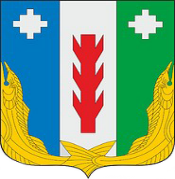 АдминистрацияПорецкого районаЧувашской РеспубликиПОСТАНОВЛЕНИЕ03.11.2022 № 270             с. Порецкое          Чăваш Республикин            Пăрачкав районĕнадминистрацийĕЙЫШĂНУ  03.11.2022 № 270    Пăрачкав салиN ппЦелевой индикатор и показатель (наименование)Единица измеренияЗначения целевых индикаторов и показателейЗначения целевых индикаторов и показателейЗначения целевых индикаторов и показателейЗначения целевых индикаторов и показателейЗначения целевых индикаторов и показателейЗначения целевых индикаторов и показателейЗначения целевых индикаторов и показателейЗначения целевых индикаторов и показателейЗначения целевых индикаторов и показателейN ппЦелевой индикатор и показатель (наименование)Единица измерения2019 г.2020 г.2021 г.2022 г.2023 г.2024 г.2025 г.2030 г.2035 г.123456789101112Муниципальная программа Порецкого района Чувашской Республики «Экономическое развитие Порецкого района Чувашской Республики»Муниципальная программа Порецкого района Чувашской Республики «Экономическое развитие Порецкого района Чувашской Республики»Муниципальная программа Порецкого района Чувашской Республики «Экономическое развитие Порецкого района Чувашской Республики»Муниципальная программа Порецкого района Чувашской Республики «Экономическое развитие Порецкого района Чувашской Республики»Муниципальная программа Порецкого района Чувашской Республики «Экономическое развитие Порецкого района Чувашской Республики»Муниципальная программа Порецкого района Чувашской Республики «Экономическое развитие Порецкого района Чувашской Республики»Муниципальная программа Порецкого района Чувашской Республики «Экономическое развитие Порецкого района Чувашской Республики»Муниципальная программа Порецкого района Чувашской Республики «Экономическое развитие Порецкого района Чувашской Республики»Муниципальная программа Порецкого района Чувашской Республики «Экономическое развитие Порецкого района Чувашской Республики»Муниципальная программа Порецкого района Чувашской Республики «Экономическое развитие Порецкого района Чувашской Республики»Муниципальная программа Порецкого района Чувашской Республики «Экономическое развитие Порецкого района Чувашской Республики»Муниципальная программа Порецкого района Чувашской Республики «Экономическое развитие Порецкого района Чувашской Республики»1.Оборот организаций  млн.рублей905,41044,91949,4921,0940,0987,01046,21360,11836,12.Темп роста оборота розничной торговли к предыдущему году%101,295,986,4102,31031051061061073.Среднемесячная заработная плата одного работникарублей243922677629890330793539537518397705369073824Подпрограмма «Совершенствование системы государственного стратегического управления»Подпрограмма «Совершенствование системы государственного стратегического управления»Подпрограмма «Совершенствование системы государственного стратегического управления»Подпрограмма «Совершенствование системы государственного стратегического управления»Подпрограмма «Совершенствование системы государственного стратегического управления»Подпрограмма «Совершенствование системы государственного стратегического управления»Подпрограмма «Совершенствование системы государственного стратегического управления»Подпрограмма «Совершенствование системы государственного стратегического управления»Подпрограмма «Совершенствование системы государственного стратегического управления»Подпрограмма «Совершенствование системы государственного стратегического управления»Подпрограмма «Совершенствование системы государственного стратегического управления»Подпрограмма «Совершенствование системы государственного стратегического управления»1.Бюджетная эффективность закупок товаров, работ, услуг для обеспечения муниципальных нужд Порецкого района%5,05,05,05,05,05,05,05,05,0Подпрограмма «Развитие субъектов малого и среднего предпринимательства в Порецком районе Чувашской Республики»Подпрограмма «Развитие субъектов малого и среднего предпринимательства в Порецком районе Чувашской Республики»Подпрограмма «Развитие субъектов малого и среднего предпринимательства в Порецком районе Чувашской Республики»Подпрограмма «Развитие субъектов малого и среднего предпринимательства в Порецком районе Чувашской Республики»Подпрограмма «Развитие субъектов малого и среднего предпринимательства в Порецком районе Чувашской Республики»Подпрограмма «Развитие субъектов малого и среднего предпринимательства в Порецком районе Чувашской Республики»Подпрограмма «Развитие субъектов малого и среднего предпринимательства в Порецком районе Чувашской Республики»Подпрограмма «Развитие субъектов малого и среднего предпринимательства в Порецком районе Чувашской Республики»Подпрограмма «Развитие субъектов малого и среднего предпринимательства в Порецком районе Чувашской Республики»Подпрограмма «Развитие субъектов малого и среднего предпринимательства в Порецком районе Чувашской Республики»Подпрограмма «Развитие субъектов малого и среднего предпринимательства в Порецком районе Чувашской Республики»Подпрограмма «Развитие субъектов малого и среднего предпринимательства в Порецком районе Чувашской Республики»1.Прирост количества субъектов малого и среднего предпринимательства, осуществляющих деятельность на территории Порецкого района Чувашской Республики% к предыдущему году22,4-12,67,31,11,21,31,52,02,32.Доля среднесписочной численности работников у субъектов малого и среднего предпринимательства в общей численности занятого населения%40,540,844,345,345,545,846,046,547,03.Удовлетворенность качеством предоставления государственных и муниципальных услуг для бизнеса%90,090,090,090,090,090,091,093,095,04.Численность занятых в сфере малого и среднего предпринимательства, включая индивидуальных предпринимателей человек8258078318408458508558809005.Среднемесячная заработная плата одного работника на малых предприятияхрублей142331441114613153001686119322212542875730370Подпрограмма «Совершенствование потребительского рынка и системы защиты прав потребителей»Подпрограмма «Совершенствование потребительского рынка и системы защиты прав потребителей»Подпрограмма «Совершенствование потребительского рынка и системы защиты прав потребителей»Подпрограмма «Совершенствование потребительского рынка и системы защиты прав потребителей»Подпрограмма «Совершенствование потребительского рынка и системы защиты прав потребителей»Подпрограмма «Совершенствование потребительского рынка и системы защиты прав потребителей»Подпрограмма «Совершенствование потребительского рынка и системы защиты прав потребителей»Подпрограмма «Совершенствование потребительского рынка и системы защиты прав потребителей»Подпрограмма «Совершенствование потребительского рынка и системы защиты прав потребителей»Подпрограмма «Совершенствование потребительского рынка и системы защиты прав потребителей»Подпрограмма «Совершенствование потребительского рынка и системы защиты прав потребителей»Подпрограмма «Совершенствование потребительского рынка и системы защиты прав потребителей»1.Оборот розничной торговли на душу населениятыс. рублей47,946,941,343,849,153,156,266,576,32.Обеспеченность населения:2.площадью стационарных торговых объектов на 1000 жителейкв. метров517,6482,5466,7483,3489,0494,9500,7520,6592,92.площадью нестационарных торговых объектов на 10000 жителейединиц5,85,16,16,36,46,56,66,87,83.Создание новых рабочих мест на объектах потребительского рынкаединиц4445556664.Среднемесячная заработная плата одного работника в сфере оптовой и розничной торговлирублей2040022600235002450026300286003020038100538005.Количество обращений населения по вопросам нарушения прав потребителейединиц555443322Подпрограмма «Повышение качества предоставления государственных и муниципальных услуг»Подпрограмма «Повышение качества предоставления государственных и муниципальных услуг»Подпрограмма «Повышение качества предоставления государственных и муниципальных услуг»Подпрограмма «Повышение качества предоставления государственных и муниципальных услуг»Подпрограмма «Повышение качества предоставления государственных и муниципальных услуг»Подпрограмма «Повышение качества предоставления государственных и муниципальных услуг»Подпрограмма «Повышение качества предоставления государственных и муниципальных услуг»Подпрограмма «Повышение качества предоставления государственных и муниципальных услуг»Подпрограмма «Повышение качества предоставления государственных и муниципальных услуг»Подпрограмма «Повышение качества предоставления государственных и муниципальных услуг»Подпрограмма «Повышение качества предоставления государственных и муниципальных услуг»Подпрограмма «Повышение качества предоставления государственных и муниципальных услуг»1.Уровень удовлетворенности граждан качеством предоставления государственных и муниципальных услуг%90,090,090,090,591,091,592,093,095,02.Доля граждан, имеющих доступ к получению государственных и муниципальных услуг по принципу "одного окна" по месту пребывания, в том числе в многофункциональных центрах предоставления государственных и муниципальных услуг%90,090,090,090,090,090,090,091,092,0Подпрограмма «Инвестиционный климат»Подпрограмма «Инвестиционный климат»Подпрограмма «Инвестиционный климат»Подпрограмма «Инвестиционный климат»Подпрограмма «Инвестиционный климат»Подпрограмма «Инвестиционный климат»Подпрограмма «Инвестиционный климат»Подпрограмма «Инвестиционный климат»Подпрограмма «Инвестиционный климат»Подпрограмма «Инвестиционный климат»Подпрограмма «Инвестиционный климат»Подпрограмма «Инвестиционный климат»1.Темп роста объема инвестиций в основной капитал за счет всех источников финансирования% к предыдущему году126,688,8102,684,9106,9107,3107,5108,0108,02.Количество заключенных соглашений о сотрудничестве с инвесторамиединиц0000000123.Доля нормативных правовых актов Порецкого района Чувашской Республики, устанавливающих новые или изменяющих ранее предусмотренные нормативными правовыми актами Порецкого района Чувашской Республики обязанности для субъектов предпринимательской и инвестиционной деятельности, по которым проведена оценка регулирующего воздействия%100,0100,0100,0100,0100,0100,0100,0100,0100,0СтатусНаименование муниципальной программы, подпрограммы муниципальной программы (основного мероприятия)Код бюджетной классификацииКод бюджетной классификацииИсточники финансированияРасходы по годам, тыс. рублейРасходы по годам, тыс. рублейРасходы по годам, тыс. рублейРасходы по годам, тыс. рублейРасходы по годам, тыс. рублейРасходы по годам, тыс. рублейРасходы по годам, тыс. рублейРасходы по годам, тыс. рублейРасходы по годам, тыс. рублейСтатусНаименование муниципальной программы, подпрограммы муниципальной программы (основного мероприятия)главный распорядитель бюджетных средствцелевая статья расходовИсточники финансированияРасходы по годам, тыс. рублейРасходы по годам, тыс. рублейРасходы по годам, тыс. рублейРасходы по годам, тыс. рублейРасходы по годам, тыс. рублейРасходы по годам, тыс. рублейРасходы по годам, тыс. рублейРасходы по годам, тыс. рублейРасходы по годам, тыс. рублейСтатусНаименование муниципальной программы, подпрограммы муниципальной программы (основного мероприятия)главный распорядитель бюджетных средствцелевая статья расходовИсточники финансирования20192020202120222023202420252026 - 20302031 - 20351234567891011121314Муниципальная программа «Экономическое развитие Порецкого района Чувашской Республики»903всего1640,012133,8473,012070,070,070,070,0350,0350,0Муниципальная программа «Экономическое развитие Порецкого района Чувашской Республики»903федеральный бюджет0,00,0197,90,00,00,00,00,00,0Муниципальная программа «Экономическое развитие Порецкого района Чувашской Республики»903республиканский бюджет0,010500,00,012000,00,00,00,00,00,0Муниципальная программа «Экономическое развитие Порецкого района Чувашской Республики»903местный бюджет1540,01528,9213,510,010,010,010,050,050,0Муниципальная программа «Экономическое развитие Порецкого района Чувашской Республики»903внебюджетные источники100,0104,961,660,060,060,060,0300,0300,0Подпрограмма«Совершенствование системы государственного стратегического управления»903всего0,00,0197,90,00,00,00,00,00,0Подпрограмма«Совершенствование системы государственного стратегического управления»903федеральный бюджет0,00,0197,90,00,00,00,00,00,0Подпрограмма«Совершенствование системы государственного стратегического управления»903местный бюджет0,00,00,00,00,00,00,00,00,0Подпрограмма«Совершенствование системы государственного стратегического управления»903внебюджетные источники0,00,00,00,00,00,00,00,00,0Основное мероприятие 1«Анализ и прогнозирование социально-экономического развития Порецкого района Чувашской Республики»всего0,00,0197,90,00,00,00,00,00,0Основное мероприятие 1«Анализ и прогнозирование социально-экономического развития Порецкого района Чувашской Республики»федеральный бюджет0,00,0197,90,00,00,00,00,00,0Основное мероприятие 1«Анализ и прогнозирование социально-экономического развития Порецкого района Чувашской Республики»местный бюджет0,00,00,00,00,00,00,00,00,0Основное мероприятие 1«Анализ и прогнозирование социально-экономического развития Порецкого района Чувашской Республики»внебюджетные источники0,00,00,00,00,00,00,00,00,0Основное мероприятие 2«Развитие контрактной системы в сфере закупок товаров, работ, услуг для обеспечения муниципальныхнужд Порецкого района Чувашской Республики»всего0,00,00,00,00,00,00,00,00,0Основное мероприятие 2«Развитие контрактной системы в сфере закупок товаров, работ, услуг для обеспечения муниципальныхнужд Порецкого района Чувашской Республики»местный бюджет0,00,00,00,00,00,00,00,00,0Основное мероприятие 2«Развитие контрактной системы в сфере закупок товаров, работ, услуг для обеспечения муниципальныхнужд Порецкого района Чувашской Республики»внебюджетные источники0,00,00,00,00,00,00,00,00,0Основное мероприятие 3«Разработка Стратегии социально- экономического развития Порецкого района Чувашской Респбулики до 2035 года»всего0,00,00,00,00,00,00,00,00,0Основное мероприятие 3«Разработка Стратегии социально- экономического развития Порецкого района Чувашской Респбулики до 2035 года»местный бюджет0,00,00,00,00,00,00,00,00,0Основное мероприятие 3«Разработка Стратегии социально- экономического развития Порецкого района Чувашской Респбулики до 2035 года»внебюджетные источники0,00,00,00,00,00,00,00,00,0Подпрограмма«Развитие субъектов малого и среднего предпринимательства в Порецком районе Чувашской Республики»903Ч120000000всего20,010,010,020,020,020,020,0100,0100,0Подпрограмма«Развитие субъектов малого и среднего предпринимательства в Порецком районе Чувашской Республики»903Ч120000000местный бюджет0,0 0,00,010,010,010,010,050,050,0Подпрограмма«Развитие субъектов малого и среднего предпринимательства в Порецком районе Чувашской Республики»903Ч120000000внебюджетные источники20,010,010,010,010,010,010,050,050,0Основное мероприятие 1«Совершенствование внешней среды развития малого и среднего предпринимательства»903Ч120100000всего0,00,00,010,010,010,010,050,050,0Основное мероприятие 1«Совершенствование внешней среды развития малого и среднего предпринимательства»903Ч120100000местный бюджет0,00,00,010,010,010,010,050,050,0Основное мероприятие 1«Совершенствование внешней среды развития малого и среднего предпринимательства»внебюджетные источники0,00,00,00,00,00,00,00,00,0Основное мероприятие 2«Реализация мероприятий республиканского проекта «Расширение доступа субъектов малого и среднего предпринимательства к финансовым ресурсам, в том числе к льготному финансированию»всего0,00,00,00,00,00,00,00,00,0Основное мероприятие 2«Реализация мероприятий республиканского проекта «Расширение доступа субъектов малого и среднего предпринимательства к финансовым ресурсам, в том числе к льготному финансированию»местный бюджет0,00,00,00,00,00,00,00,00,0Основное мероприятие 2«Реализация мероприятий республиканского проекта «Расширение доступа субъектов малого и среднего предпринимательства к финансовым ресурсам, в том числе к льготному финансированию»внебюджетные источники0,00,00,00,00,00,00,00,00,0Основное мероприятие 3«Развитие системы «одного окна» предоставления услуг, сервисов и мер поддержки предпринимательства»всего00,00,00,00,00,00,00,00,0Основное мероприятие 3«Развитие системы «одного окна» предоставления услуг, сервисов и мер поддержки предпринимательства»местный бюджет00,00,00,00,00,00,00,00,0Основное мероприятие 3«Развитие системы «одного окна» предоставления услуг, сервисов и мер поддержки предпринимательства»внебюджетные источники0,00,00,00,00,00,00,00,00,0Основное мероприятие 4«Развитие предпринимательства в области народных художественных промыслов, ремесел и производства сувенирной продукции в Порецком районе Чувашской Республики»всего20,010,010,010,010,010,010,050,050,0Основное мероприятие 4«Развитие предпринимательства в области народных художественных промыслов, ремесел и производства сувенирной продукции в Порецком районе Чувашской Республики»местный бюджет00,00,00,00,00,00,00,00,0Основное мероприятие 4«Развитие предпринимательства в области народных художественных промыслов, ремесел и производства сувенирной продукции в Порецком районе Чувашской Республики»внебюджетные источники20,010,010,010,010,010,010,050,050,0Подпрограмма«Совершенствование потребительского рынка и системы защиты прав потребителей»всего50,050,050,050,050,050,050,0250,0250,0Подпрограмма«Совершенствование потребительского рынка и системы защиты прав потребителей»местный бюджет0,00,00,00,00,00,00,00,00,0Подпрограмма«Совершенствование потребительского рынка и системы защиты прав потребителей»внебюджетные источники50,050,050,050,050,050,050,0250,0250,0Основное мероприятие 1 «Совершенствование государственной координации и правового регулирования в сфере потребительского рынка и услуг»всего0,00,00,00,00,00,00,00,00,0Основное мероприятие 1 «Совершенствование государственной координации и правового регулирования в сфере потребительского рынка и услуг»местный бюджет0,00,00,00,00,00,00,00,00,0Основное мероприятие 1 «Совершенствование государственной координации и правового регулирования в сфере потребительского рынка и услуг»внебюджетные источники0,00,00,00,00,00,00,00,00,0Основное мероприятие 2 «Развитие инфраструктуры и оптимальное размещение объектов потребительского рынка и сферы услуг»всего50,050,050,050,050,050,050,0250,0250,0Основное мероприятие 2 «Развитие инфраструктуры и оптимальное размещение объектов потребительского рынка и сферы услуг»местный бюджет0,00,00,00,00,00,00,00,00,0Основное мероприятие 2 «Развитие инфраструктуры и оптимальное размещение объектов потребительского рынка и сферы услуг»внебюджетные источники50,050,050,050,050,050,050,0250,0250,0Основное мероприятие 3«Развитие конкуренции в сфере потребительского рынка»всего0,00,00,00,00,00,00,00,00,0Основное мероприятие 3«Развитие конкуренции в сфере потребительского рынка»местный бюджет0,00,00,00,00,00,00,00,00,0Основное мероприятие 3«Развитие конкуренции в сфере потребительского рынка»внебюджетные источники0,00,00,00,00,00,00,00,00,0Основное мероприятие 4«Развитие кадрового потенциала»всего0,00,00,00,00,00,00,00,00,0Основное мероприятие 4«Развитие кадрового потенциала»местный бюджет0,00,00,00,00,00,00,00,00,0Основное мероприятие 4«Развитие кадрового потенциала»внебюджетные источники0,00,00,00,00,00,00,00,00,0Основное мероприятие 5«Развитие эффективной и доступной системы защиты прав потребителей»всего0,00,00,00,00,00,00,00,00,0Основное мероприятие 5«Развитие эффективной и доступной системы защиты прав потребителей»местный бюджет0,00,00,00,00,00,00,00,00,0Основное мероприятие 5«Развитие эффективной и доступной системы защиты прав потребителей»внебюджетные источники0,00,00,00,00,00,00,00,00,0Подпрограмма«Снижение административных барьеров, оптимизация и повышение качества предоставления государственных и муниципальных услуг»903Ч180000000всего1570,01573,8215,10,00,00,00,00,00,0Подпрограмма«Снижение административных барьеров, оптимизация и повышение качества предоставления государственных и муниципальных услуг»903Ч180000000местный бюджет1540,01528,9213,50,00,00,00,00,00,0Подпрограмма«Снижение административных барьеров, оптимизация и повышение качества предоставления государственных и муниципальных услуг»903Ч180000000внебюджетные источники30,044,91,60,00,00,00,00,00,0Основное мероприятие 1«Совершенствование предоставления государственных и муниципальных услуг»всего0,00,00,00,00,00,00,00,00,0Основное мероприятие 1«Совершенствование предоставления государственных и муниципальных услуг»местный бюджет0,00,00,00,00,00,00,00,00,0Основное мероприятие 1«Совершенствование предоставления государственных и муниципальных услуг»внебюджетные источники0,00,00,00,00,00,00,00,00,0Основное мероприятие 2«Организация предоставления  государственных и муниципальных услуг по принципу «одного окна»903Ч180300000всего1570,01573,8215,10,00,00,00,00,00,0Основное мероприятие 2«Организация предоставления  государственных и муниципальных услуг по принципу «одного окна»903Ч180300000местный бюджет1540,01528,9213,50,00,00,00,00,00,0Основное мероприятие 2«Организация предоставления  государственных и муниципальных услуг по принципу «одного окна»903Ч180300000внебюджетные источники30,044,91,60,00,00,00,00,00,0Подпрограмма«Инвестиционный климат»903993974Ч160000000всего0,010500,00,012000,00,00,00,00,00,0Подпрограмма«Инвестиционный климат»903993974Ч160000000республиканский бюджет0,010500,00,012000,00,00,00,00,00,0Подпрограмма«Инвестиционный климат»903993974Ч160000000внебюджетные источники0,00,00,00,00,00,00,00,00,0Основное мероприятие 1«Создание благоприятных условий для привлечения инвестиций в экономику Порецкого района Чувашской Республики»всего0,00,00,00,00,00,00,00,00,0Основное мероприятие 1«Создание благоприятных условий для привлечения инвестиций в экономику Порецкого района Чувашской Республики»местный бюджет0,00,00,00,00,00,00,00,00,0Основное мероприятие 1«Создание благоприятных условий для привлечения инвестиций в экономику Порецкого района Чувашской Республики»внебюджетные источники0,00,00,00,00,00,00,00,00,0Основное мероприятие 2«Формирование территорий опережающего развития (инвестиционных площадок, оборудованных необходимой инженерной инфраструктурой) и реализация приоритетных инвестиционных проектов»всего0,00,00,00,00,00,00,00,00,0Основное мероприятие 2«Формирование территорий опережающего развития (инвестиционных площадок, оборудованных необходимой инженерной инфраструктурой) и реализация приоритетных инвестиционных проектов»местный бюджет0,00,00,00,00,00,00,00,00,0Основное мероприятие 2«Формирование территорий опережающего развития (инвестиционных площадок, оборудованных необходимой инженерной инфраструктурой) и реализация приоритетных инвестиционных проектов»внебюджетные источники0,00,00,00,00,00,00,00,00,0Основное мероприятие 3«Проведение процедуры оценки регулирующего воздействия проектов нормативных правовых актов Порецкого района Чувашской Республики»всего0,00,00,00,00,00,00,00,00,0Основное мероприятие 3«Проведение процедуры оценки регулирующего воздействия проектов нормативных правовых актов Порецкого района Чувашской Республики»местный бюджет0,00,00,00,00,00,00,00,00,0Основное мероприятие 3«Проведение процедуры оценки регулирующего воздействия проектов нормативных правовых актов Порецкого района Чувашской Республики»внебюджетные источники0,00,00,00,00,00,00,00,00,0Основное мероприятие 4«Создание благоприятной конкурентной среды в Порецком районе Чувашской Республики»всего0,00,00,00,00,00,00,00,00,0Основное мероприятие 4«Создание благоприятной конкурентной среды в Порецком районе Чувашской Республики»местный бюджет0,00,00,00,00,00,00,00,00,0Основное мероприятие 4«Создание благоприятной конкурентной среды в Порецком районе Чувашской Республики»внебюджетные источники0,00,00,00,00,00,00,00,00,0Основное мероприятие 5«Внедрение механизмов конкуренции между муниципальными образованиями по показателям динамики привлечения инвестиций, создания новых рабочих мест»903993974Ч160800000всего0,010500,00,012000,00,00,00,00,00,0Основное мероприятие 5«Внедрение механизмов конкуренции между муниципальными образованиями по показателям динамики привлечения инвестиций, создания новых рабочих мест»903993974Ч160800000республиканский бюджет0,010500,00,012000,00,00,00,00,00,0Основное мероприятие 5«Внедрение механизмов конкуренции между муниципальными образованиями по показателям динамики привлечения инвестиций, создания новых рабочих мест»903993974Ч160800000внебюджетные источники0,00,00,00,00,00,00,00,00,0СтатусНаименование подпрограммы государственной программы Чувашской Республики (основного мероприятия, мероприятия)Задача подпрограммы государственной программы Чувашской РеспубликиОтветственный исполнитель, соисполнители, участникиКод бюджетной классификацииКод бюджетной классификацииКод бюджетной классификацииКод бюджетной классификацииИсточникифинансированияРасходы по годам, тыс. рублейРасходы по годам, тыс. рублейРасходы по годам, тыс. рублейРасходы по годам, тыс. рублейРасходы по годам, тыс. рублейРасходы по годам, тыс. рублейРасходы по годам, тыс. рублейРасходы по годам, тыс. рублейРасходы по годам, тыс. рублейСтатусНаименование подпрограммы государственной программы Чувашской Республики (основного мероприятия, мероприятия)Задача подпрограммы государственной программы Чувашской РеспубликиОтветственный исполнитель, соисполнители, участникиглавный распорядитель бюджетных средствраздел, подразделцелевая статья расходовгруппа (подгруппа) вида расходовИсточникифинансирования20192020202120222023202420252026–20302031–203512345678910111212131415161718Подпрограмма«Развитие субъектов малого и среднего предпринимательства в Порецком районе Чувашской Республики» ответственный исполнитель – отдел  экономики,  имущественных отношений и бухгалтерского учета администрации Порецкого района9030113Ч120000000000всего 20,0010,0010,0010,0020,0020,0020,0020,00100,00100,00Подпрограмма«Развитие субъектов малого и среднего предпринимательства в Порецком районе Чувашской Республики» ответственный исполнитель – отдел  экономики,  имущественных отношений и бухгалтерского учета администрации Порецкого районаххххфедеральный бюджет0,000,000,000,000,000,000,000,000,000,00Подпрограмма«Развитие субъектов малого и среднего предпринимательства в Порецком районе Чувашской Республики» ответственный исполнитель – отдел  экономики,  имущественных отношений и бухгалтерского учета администрации Порецкого районаххххреспубликанский бюджет Чувашской Республики0,000,000,000,000,000,000,000,000,000,00Подпрограмма«Развитие субъектов малого и среднего предпринимательства в Порецком районе Чувашской Республики» ответственный исполнитель – отдел  экономики,  имущественных отношений и бухгалтерского учета администрации Порецкого района9030113Ч120000000000бюджет Порецкого района0,000,000,000,0010,0010,0010,0010,0050,0050,00Подпрограмма«Развитие субъектов малого и среднего предпринимательства в Порецком районе Чувашской Республики» ответственный исполнитель – отдел  экономики,  имущественных отношений и бухгалтерского учета администрации Порецкого районаххххвнебюджетные источники20,0010,0010,0010,0010,0010,0010,0010,0050,0050,00Цели «Создание условий для устойчивого развития малого и среднего предпринимательства в Порецком районе Чувашской Республики », «Обеспечение занятости населения за счет увеличения количества субъектов малого и среднего предпринимательства, использующих поддержку (открывших, и (или) расширивших, и (или) продолжающих ведение собственного бизнеса)»Цели «Создание условий для устойчивого развития малого и среднего предпринимательства в Порецком районе Чувашской Республики », «Обеспечение занятости населения за счет увеличения количества субъектов малого и среднего предпринимательства, использующих поддержку (открывших, и (или) расширивших, и (или) продолжающих ведение собственного бизнеса)»Цели «Создание условий для устойчивого развития малого и среднего предпринимательства в Порецком районе Чувашской Республики », «Обеспечение занятости населения за счет увеличения количества субъектов малого и среднего предпринимательства, использующих поддержку (открывших, и (или) расширивших, и (или) продолжающих ведение собственного бизнеса)»Цели «Создание условий для устойчивого развития малого и среднего предпринимательства в Порецком районе Чувашской Республики », «Обеспечение занятости населения за счет увеличения количества субъектов малого и среднего предпринимательства, использующих поддержку (открывших, и (или) расширивших, и (или) продолжающих ведение собственного бизнеса)»Цели «Создание условий для устойчивого развития малого и среднего предпринимательства в Порецком районе Чувашской Республики », «Обеспечение занятости населения за счет увеличения количества субъектов малого и среднего предпринимательства, использующих поддержку (открывших, и (или) расширивших, и (или) продолжающих ведение собственного бизнеса)»Цели «Создание условий для устойчивого развития малого и среднего предпринимательства в Порецком районе Чувашской Республики », «Обеспечение занятости населения за счет увеличения количества субъектов малого и среднего предпринимательства, использующих поддержку (открывших, и (или) расширивших, и (или) продолжающих ведение собственного бизнеса)»Цели «Создание условий для устойчивого развития малого и среднего предпринимательства в Порецком районе Чувашской Республики », «Обеспечение занятости населения за счет увеличения количества субъектов малого и среднего предпринимательства, использующих поддержку (открывших, и (или) расширивших, и (или) продолжающих ведение собственного бизнеса)»Цели «Создание условий для устойчивого развития малого и среднего предпринимательства в Порецком районе Чувашской Республики », «Обеспечение занятости населения за счет увеличения количества субъектов малого и среднего предпринимательства, использующих поддержку (открывших, и (или) расширивших, и (или) продолжающих ведение собственного бизнеса)»Цели «Создание условий для устойчивого развития малого и среднего предпринимательства в Порецком районе Чувашской Республики », «Обеспечение занятости населения за счет увеличения количества субъектов малого и среднего предпринимательства, использующих поддержку (открывших, и (или) расширивших, и (или) продолжающих ведение собственного бизнеса)»Цели «Создание условий для устойчивого развития малого и среднего предпринимательства в Порецком районе Чувашской Республики », «Обеспечение занятости населения за счет увеличения количества субъектов малого и среднего предпринимательства, использующих поддержку (открывших, и (или) расширивших, и (или) продолжающих ведение собственного бизнеса)»Цели «Создание условий для устойчивого развития малого и среднего предпринимательства в Порецком районе Чувашской Республики », «Обеспечение занятости населения за счет увеличения количества субъектов малого и среднего предпринимательства, использующих поддержку (открывших, и (или) расширивших, и (или) продолжающих ведение собственного бизнеса)»Цели «Создание условий для устойчивого развития малого и среднего предпринимательства в Порецком районе Чувашской Республики », «Обеспечение занятости населения за счет увеличения количества субъектов малого и среднего предпринимательства, использующих поддержку (открывших, и (или) расширивших, и (или) продолжающих ведение собственного бизнеса)»Цели «Создание условий для устойчивого развития малого и среднего предпринимательства в Порецком районе Чувашской Республики », «Обеспечение занятости населения за счет увеличения количества субъектов малого и среднего предпринимательства, использующих поддержку (открывших, и (или) расширивших, и (или) продолжающих ведение собственного бизнеса)»Цели «Создание условий для устойчивого развития малого и среднего предпринимательства в Порецком районе Чувашской Республики », «Обеспечение занятости населения за счет увеличения количества субъектов малого и среднего предпринимательства, использующих поддержку (открывших, и (или) расширивших, и (или) продолжающих ведение собственного бизнеса)»Цели «Создание условий для устойчивого развития малого и среднего предпринимательства в Порецком районе Чувашской Республики », «Обеспечение занятости населения за счет увеличения количества субъектов малого и среднего предпринимательства, использующих поддержку (открывших, и (или) расширивших, и (или) продолжающих ведение собственного бизнеса)»Цели «Создание условий для устойчивого развития малого и среднего предпринимательства в Порецком районе Чувашской Республики », «Обеспечение занятости населения за счет увеличения количества субъектов малого и среднего предпринимательства, использующих поддержку (открывших, и (или) расширивших, и (или) продолжающих ведение собственного бизнеса)»Цели «Создание условий для устойчивого развития малого и среднего предпринимательства в Порецком районе Чувашской Республики », «Обеспечение занятости населения за счет увеличения количества субъектов малого и среднего предпринимательства, использующих поддержку (открывших, и (или) расширивших, и (или) продолжающих ведение собственного бизнеса)»Цели «Создание условий для устойчивого развития малого и среднего предпринимательства в Порецком районе Чувашской Республики », «Обеспечение занятости населения за счет увеличения количества субъектов малого и среднего предпринимательства, использующих поддержку (открывших, и (или) расширивших, и (или) продолжающих ведение собственного бизнеса)»Цели «Создание условий для устойчивого развития малого и среднего предпринимательства в Порецком районе Чувашской Республики », «Обеспечение занятости населения за счет увеличения количества субъектов малого и среднего предпринимательства, использующих поддержку (открывших, и (или) расширивших, и (или) продолжающих ведение собственного бизнеса)»Основное мероприятие 1Совершенствование внешней среды развития малого и среднего предпринимательствасовершенствование системы муниципальной поддержки малого и среднего предпринимательства во всех видах экономической деятельности реального сектора экономики в целях предоставления субъектам малого и среднего предпринимательства экономической, правовой, статистической и иной информации, необходимой для их эффективного развитияответственный исполнитель – отдел  экономики, имущественных отношений и бухгалтерского учета администрации Порецкого района9030113Ч120100000000всего 0,000,000,0010,0010,0010,0010,0010,0050,0050,00Основное мероприятие 1Совершенствование внешней среды развития малого и среднего предпринимательствасовершенствование системы муниципальной поддержки малого и среднего предпринимательства во всех видах экономической деятельности реального сектора экономики в целях предоставления субъектам малого и среднего предпринимательства экономической, правовой, статистической и иной информации, необходимой для их эффективного развитияответственный исполнитель – отдел  экономики, имущественных отношений и бухгалтерского учета администрации Порецкого районаххххфедеральный бюджет0,000,000,000,000,000,000,000,000,000,00Основное мероприятие 1Совершенствование внешней среды развития малого и среднего предпринимательствасовершенствование системы муниципальной поддержки малого и среднего предпринимательства во всех видах экономической деятельности реального сектора экономики в целях предоставления субъектам малого и среднего предпринимательства экономической, правовой, статистической и иной информации, необходимой для их эффективного развитияответственный исполнитель – отдел  экономики, имущественных отношений и бухгалтерского учета администрации Порецкого районаххххреспубликанский бюджет Чувашской Республики0,000,000,000,000,000,000,000,000,000,00Основное мероприятие 1Совершенствование внешней среды развития малого и среднего предпринимательствасовершенствование системы муниципальной поддержки малого и среднего предпринимательства во всех видах экономической деятельности реального сектора экономики в целях предоставления субъектам малого и среднего предпринимательства экономической, правовой, статистической и иной информации, необходимой для их эффективного развитияответственный исполнитель – отдел  экономики, имущественных отношений и бухгалтерского учета администрации Порецкого района9030113Ч120100000000бюджет Порецкого района0,000,000,0010,0010,0010,0010,0010,0050,0050,00Основное мероприятие 1Совершенствование внешней среды развития малого и среднего предпринимательствасовершенствование системы муниципальной поддержки малого и среднего предпринимательства во всех видах экономической деятельности реального сектора экономики в целях предоставления субъектам малого и среднего предпринимательства экономической, правовой, статистической и иной информации, необходимой для их эффективного развитияответственный исполнитель – отдел  экономики, имущественных отношений и бухгалтерского учета администрации Порецкого районаххххвнебюджетные источники0,000,000,000,000,000,000,000,000,000,00Целевые индикаторы и показатели подпрограммы, увязанные с основным мероприятием 1Прирост количества субъектов малого и среднего предпринимательства, осуществляющих деятельность на территории Порецкого района Чувашской Республики, % к предыдущему году Прирост количества субъектов малого и среднего предпринимательства, осуществляющих деятельность на территории Порецкого района Чувашской Республики, % к предыдущему году Прирост количества субъектов малого и среднего предпринимательства, осуществляющих деятельность на территории Порецкого района Чувашской Республики, % к предыдущему году Прирост количества субъектов малого и среднего предпринимательства, осуществляющих деятельность на территории Порецкого района Чувашской Республики, % к предыдущему году Прирост количества субъектов малого и среднего предпринимательства, осуществляющих деятельность на территории Порецкого района Чувашской Республики, % к предыдущему году Прирост количества субъектов малого и среднего предпринимательства, осуществляющих деятельность на территории Порецкого района Чувашской Республики, % к предыдущему году Прирост количества субъектов малого и среднего предпринимательства, осуществляющих деятельность на территории Порецкого района Чувашской Республики, % к предыдущему году х22,4-12,67,31,11,11,21,31,52,02,3Целевые индикаторы и показатели подпрограммы, увязанные с основным мероприятием 1Численность занятых в сфере малого и среднего предпринимательства, включая индивидуальных предпринимателей, человекЧисленность занятых в сфере малого и среднего предпринимательства, включая индивидуальных предпринимателей, человекЧисленность занятых в сфере малого и среднего предпринимательства, включая индивидуальных предпринимателей, человекЧисленность занятых в сфере малого и среднего предпринимательства, включая индивидуальных предпринимателей, человекЧисленность занятых в сфере малого и среднего предпринимательства, включая индивидуальных предпринимателей, человекЧисленность занятых в сфере малого и среднего предпринимательства, включая индивидуальных предпринимателей, человекЧисленность занятых в сфере малого и среднего предпринимательства, включая индивидуальных предпринимателей, человекх825807831840840845850855880900Целевые индикаторы и показатели подпрограммы, увязанные с основным мероприятием 1ххххфедеральный бюджет0,000,000,000,000,000,000,000,000,000,00Целевые индикаторы и показатели подпрограммы, увязанные с основным мероприятием 1ххххреспубликанский бюджет Чувашской Республики0,000,000,000,000,000,000,000,000,000,00Целевые индикаторы и показатели подпрограммы, увязанные с основным мероприятием 1ххххбюджет Порецкого района0,000,000,000,000,000,000,000,000,000,00Целевые индикаторы и показатели подпрограммы, увязанные с основным мероприятием 1ххххвнебюджетные источники0,000,000,000,000,000,000,000,000,000,00Мероприятие 1.1Регулярное проведение Дней малого и среднего предпринимательства в Порецком районе Чувашской Республикиответственный исполнитель – отдел  экономики, имущественных отношений и бухгалтерского учета администрации Порецкого районаххххвсего 0,000,000,000,000,000,000,000,000,000,00Мероприятие 1.1Регулярное проведение Дней малого и среднего предпринимательства в Порецком районе Чувашской Республикиответственный исполнитель – отдел  экономики, имущественных отношений и бухгалтерского учета администрации Порецкого районаххххфедеральный бюджет0,000,000,000,000,000,000,000,000,000,00Мероприятие 1.1Регулярное проведение Дней малого и среднего предпринимательства в Порецком районе Чувашской Республикиответственный исполнитель – отдел  экономики, имущественных отношений и бухгалтерского учета администрации Порецкого районаххххреспубликанский бюджет Чувашской Республики0,000,000,000,000,000,000,000,000,000,00Мероприятие 1.1Регулярное проведение Дней малого и среднего предпринимательства в Порецком районе Чувашской Республикиответственный исполнитель – отдел  экономики, имущественных отношений и бухгалтерского учета администрации Порецкого районаххххбюджет Порецкого района0,000,000,000,000,000,000,000,000,000,00Мероприятие 1.1Регулярное проведение Дней малого и среднего предпринимательства в Порецком районе Чувашской Республикиответственный исполнитель – отдел  экономики, имущественных отношений и бухгалтерского учета администрации Порецкого районаххххвнебюджетные источники0,000,000,000,000,000,000,000,000,000,00Мероприятие 1.2Организация и проведение конкурсов среди субъектов малого и среднего предпринимательстваответственный исполнитель – отдел  экономики, имущественных отношений и бухгалтерского учета администрации Порецкого района9030113Ч120176270200всего 0,000,000,0010,0010,0010,0010,0010,0050,0050,00Мероприятие 1.2Организация и проведение конкурсов среди субъектов малого и среднего предпринимательстваответственный исполнитель – отдел  экономики, имущественных отношений и бухгалтерского учета администрации Порецкого районаххххфедеральный бюджет0,000,000,000,000,000,000,000,000,000,00Мероприятие 1.2Организация и проведение конкурсов среди субъектов малого и среднего предпринимательстваответственный исполнитель – отдел  экономики, имущественных отношений и бухгалтерского учета администрации Порецкого районаххххреспубликанский бюджет Чувашской Республики0,000,000,000,000,000,000,000,000,000,00Мероприятие 1.2Организация и проведение конкурсов среди субъектов малого и среднего предпринимательстваответственный исполнитель – отдел  экономики, имущественных отношений и бухгалтерского учета администрации Порецкого района9030113Ч120176270200бюджет Порецкого района0,000,000,0010,0010,0010,0010,0010,0050,0050,00Мероприятие 1.2Организация и проведение конкурсов среди субъектов малого и среднего предпринимательстваответственный исполнитель – отдел  экономики, имущественных отношений и бухгалтерского учета администрации Порецкого районаххххвнебюджетные источники0,000,000,000,000,000,000,000,000,000,00Основное мероприятие 2Реализация мероприятий республиканского проекта «Расширение доступа субъектов малого и среднего предпринимательства к финансовым ресурсам, в том числе к льготному финансированию»развитие механизмов финансово-имущественной поддержки субъектов малого и среднего предпринимательстваответственный исполнитель – отдел  экономики, имущественных отношений и бухгалтерского учета администрации Порецкого районаххххвсего0,000,000,000,000,000,000,000,000,000,00Основное мероприятие 2Реализация мероприятий республиканского проекта «Расширение доступа субъектов малого и среднего предпринимательства к финансовым ресурсам, в том числе к льготному финансированию»развитие механизмов финансово-имущественной поддержки субъектов малого и среднего предпринимательстваответственный исполнитель – отдел  экономики, имущественных отношений и бухгалтерского учета администрации Порецкого районаххххфедеральный бюджет0,000,000,000,000,000,000,000,000,000,00Основное мероприятие 2Реализация мероприятий республиканского проекта «Расширение доступа субъектов малого и среднего предпринимательства к финансовым ресурсам, в том числе к льготному финансированию»развитие механизмов финансово-имущественной поддержки субъектов малого и среднего предпринимательстваответственный исполнитель – отдел  экономики, имущественных отношений и бухгалтерского учета администрации Порецкого районаххххреспубликанский бюджет Чувашской Республики0,000,000,000,000,000,000,000,000,000,00Основное мероприятие 2Реализация мероприятий республиканского проекта «Расширение доступа субъектов малого и среднего предпринимательства к финансовым ресурсам, в том числе к льготному финансированию»развитие механизмов финансово-имущественной поддержки субъектов малого и среднего предпринимательстваответственный исполнитель – отдел  экономики, имущественных отношений и бухгалтерского учета администрации Порецкого районаххххбюджет Порецкого района0,000,000,000,000,000,000,000,000,000,00Основное мероприятие 2Реализация мероприятий республиканского проекта «Расширение доступа субъектов малого и среднего предпринимательства к финансовым ресурсам, в том числе к льготному финансированию»развитие механизмов финансово-имущественной поддержки субъектов малого и среднего предпринимательстваответственный исполнитель – отдел  экономики, имущественных отношений и бухгалтерского учета администрации Порецкого районаххххвнебюджетные источники0,000,000,000,000,000,000,000,000,000,00Целевые индикаторы и показатели  подпрограммы, увязанные с основным мероприятием 2Доля среднесписочной численности работников у субъектов малого и среднего предпринимательства в общей численности занятого населения, %Доля среднесписочной численности работников у субъектов малого и среднего предпринимательства в общей численности занятого населения, %Доля среднесписочной численности работников у субъектов малого и среднего предпринимательства в общей численности занятого населения, %Доля среднесписочной численности работников у субъектов малого и среднего предпринимательства в общей численности занятого населения, %Доля среднесписочной численности работников у субъектов малого и среднего предпринимательства в общей численности занятого населения, %Доля среднесписочной численности работников у субъектов малого и среднего предпринимательства в общей численности занятого населения, %Доля среднесписочной численности работников у субъектов малого и среднего предпринимательства в общей численности занятого населения, %х40,540,844,345,345,345,545,846,046,5*47,0*Целевые индикаторы и показатели  подпрограммы, увязанные с основным мероприятием 2Среднемесячная заработная плата одного работника на малых  предприятиях, рублейСреднемесячная заработная плата одного работника на малых  предприятиях, рублейСреднемесячная заработная плата одного работника на малых  предприятиях, рублейСреднемесячная заработная плата одного работника на малых  предприятиях, рублейСреднемесячная заработная плата одного работника на малых  предприятиях, рублейСреднемесячная заработная плата одного работника на малых  предприятиях, рублейСреднемесячная заработная плата одного работника на малых  предприятиях, рублейх14233144111461315300153001686119322212542875730370Мероприятие 2.1Содействие развитию новых финансовых инструментов (микрокредитование)ответственный исполнитель – отдел  экономики, имущественных отношений и бухгалтерского учета администрации Порецкого районаххххвсего 0,000,000,000,000,000,000,000,000,000,00Мероприятие 2.1Содействие развитию новых финансовых инструментов (микрокредитование)ответственный исполнитель – отдел  экономики, имущественных отношений и бухгалтерского учета администрации Порецкого районаххххфедеральный бюджет0,000,000,000,000,000,000,000,000,000,00Мероприятие 2.1Содействие развитию новых финансовых инструментов (микрокредитование)ответственный исполнитель – отдел  экономики, имущественных отношений и бухгалтерского учета администрации Порецкого районаххххреспубликанский бюджет Чувашской Республики0,000,000,000,000,000,000,000,000,000,00Мероприятие 2.1Содействие развитию новых финансовых инструментов (микрокредитование)ответственный исполнитель – отдел  экономики, имущественных отношений и бухгалтерского учета администрации Порецкого районаххххбюджет Порецкого района0,000,000,000,000,000,000,000,000,000,00Мероприятие 2.1Содействие развитию новых финансовых инструментов (микрокредитование)ответственный исполнитель – отдел  экономики, имущественных отношений и бухгалтерского учета администрации Порецкого районаххххвнебюджетные источники0,000,000,000,000,000,000,000,000,000,00Мероприятие 2.2Информирование о возмещении субъектам малого и среднего предпринимательства части затрат на участие в региональных, межрегиональных и международных выставках, выставочно-ярмарочных и конгрессных мероприятияхответственный исполнитель – отдел  экономики, имущественных отношений и бухгалтерского учета администрации Порецкого районаххххвсего 0,000,000,000,000,000,000,000,000,000,00Мероприятие 2.2Информирование о возмещении субъектам малого и среднего предпринимательства части затрат на участие в региональных, межрегиональных и международных выставках, выставочно-ярмарочных и конгрессных мероприятияхответственный исполнитель – отдел  экономики, имущественных отношений и бухгалтерского учета администрации Порецкого районаххххфедеральный бюджет0,000,000,000,000,000,000,000,000,000,00Мероприятие 2.2Информирование о возмещении субъектам малого и среднего предпринимательства части затрат на участие в региональных, межрегиональных и международных выставках, выставочно-ярмарочных и конгрессных мероприятияхответственный исполнитель – отдел  экономики, имущественных отношений и бухгалтерского учета администрации Порецкого районаххххреспубликанский бюджет Чувашской Республики0,000,000,000,000,000,000,000,000,000,00Мероприятие 2.2Информирование о возмещении субъектам малого и среднего предпринимательства части затрат на участие в региональных, межрегиональных и международных выставках, выставочно-ярмарочных и конгрессных мероприятияхответственный исполнитель – отдел  экономики, имущественных отношений и бухгалтерского учета администрации Порецкого районаххххбюджет Порецкого района0,000,000,000,000,000,000,000,000,000,00Мероприятие 2.2Информирование о возмещении субъектам малого и среднего предпринимательства части затрат на участие в региональных, межрегиональных и международных выставках, выставочно-ярмарочных и конгрессных мероприятияхответственный исполнитель – отдел  экономики, имущественных отношений и бухгалтерского учета администрации Порецкого районаххххвнебюджетные источники0,000,000,000,000,000,000,000,000,000,00Мероприятие 2.3Информирование о предоставлении субсидий из республиканского бюджета Чувашской Республики субъектам малого и среднего предпринимательства, в том числе участникам инновационных территориальных кластеров, на возмещение части затрат, связанных с приобретением оборудования в целях создания и (или) развития либо модернизации производства товаров (работ, услуг)ответственный исполнитель – отдел  экономики, имущественных отношений и бухгалтерского учета администрации Порецкого районаххххвсего 0,000,000,000,000,000,000,000,000,000,00Мероприятие 2.3Информирование о предоставлении субсидий из республиканского бюджета Чувашской Республики субъектам малого и среднего предпринимательства, в том числе участникам инновационных территориальных кластеров, на возмещение части затрат, связанных с приобретением оборудования в целях создания и (или) развития либо модернизации производства товаров (работ, услуг)ответственный исполнитель – отдел  экономики, имущественных отношений и бухгалтерского учета администрации Порецкого районаххххфедеральный бюджет0,000,000,000,000,000,000,000,000,000,00Мероприятие 2.3Информирование о предоставлении субсидий из республиканского бюджета Чувашской Республики субъектам малого и среднего предпринимательства, в том числе участникам инновационных территориальных кластеров, на возмещение части затрат, связанных с приобретением оборудования в целях создания и (или) развития либо модернизации производства товаров (работ, услуг)ответственный исполнитель – отдел  экономики, имущественных отношений и бухгалтерского учета администрации Порецкого районаххххреспубликанский бюджет Чувашской Республики0,000,000,000,000,000,000,000,000,000,00Мероприятие 2.3Информирование о предоставлении субсидий из республиканского бюджета Чувашской Республики субъектам малого и среднего предпринимательства, в том числе участникам инновационных территориальных кластеров, на возмещение части затрат, связанных с приобретением оборудования в целях создания и (или) развития либо модернизации производства товаров (работ, услуг)ответственный исполнитель – отдел  экономики, имущественных отношений и бухгалтерского учета администрации Порецкого районаххххбюджет Порецкого района0,000,000,000,000,000,000,000,000,000,00Мероприятие 2.3Информирование о предоставлении субсидий из республиканского бюджета Чувашской Республики субъектам малого и среднего предпринимательства, в том числе участникам инновационных территориальных кластеров, на возмещение части затрат, связанных с приобретением оборудования в целях создания и (или) развития либо модернизации производства товаров (работ, услуг)ответственный исполнитель – отдел  экономики, имущественных отношений и бухгалтерского учета администрации Порецкого районаххххвнебюджетные источники0,000,000,000,000,000,000,000,000,000,00Основное мероприятие 3Развитие системы «одного окна» предоставления услуг, сервисов и мер поддержки предпринимательстваобеспечение доступа представителей предпринимательского сообщества к услугам, сервисам и мерам поддержки по принципу «одного окна» ответственный исполнитель – отдел  экономики,  имущественных отношений и бухгалтерского учета  администрации Порецкого района,соисполнитель- АУ «Многофункциональный центр по предоставлению государственных и муниципальных услуг» муниципального образования- Порецкий район Чувашской Республикиххххвсего 0,000,000,000,000,000,000,000,000,000,00Основное мероприятие 3Развитие системы «одного окна» предоставления услуг, сервисов и мер поддержки предпринимательстваобеспечение доступа представителей предпринимательского сообщества к услугам, сервисам и мерам поддержки по принципу «одного окна» ответственный исполнитель – отдел  экономики,  имущественных отношений и бухгалтерского учета  администрации Порецкого района,соисполнитель- АУ «Многофункциональный центр по предоставлению государственных и муниципальных услуг» муниципального образования- Порецкий район Чувашской Республикиххххфедеральный бюджет0,000,000,000,000,000,000,000,000,000,00Основное мероприятие 3Развитие системы «одного окна» предоставления услуг, сервисов и мер поддержки предпринимательстваобеспечение доступа представителей предпринимательского сообщества к услугам, сервисам и мерам поддержки по принципу «одного окна» ответственный исполнитель – отдел  экономики,  имущественных отношений и бухгалтерского учета  администрации Порецкого района,соисполнитель- АУ «Многофункциональный центр по предоставлению государственных и муниципальных услуг» муниципального образования- Порецкий район Чувашской Республикиххххреспубликанский бюджет Чувашской Республики0,000,000,000,000,000,000,000,000,000,00Основное мероприятие 3Развитие системы «одного окна» предоставления услуг, сервисов и мер поддержки предпринимательстваобеспечение доступа представителей предпринимательского сообщества к услугам, сервисам и мерам поддержки по принципу «одного окна» ответственный исполнитель – отдел  экономики,  имущественных отношений и бухгалтерского учета  администрации Порецкого района,соисполнитель- АУ «Многофункциональный центр по предоставлению государственных и муниципальных услуг» муниципального образования- Порецкий район Чувашской Республикиххххбюджет Порецкого района0,000,000,000,000,000,000,000,000,000,00Основное мероприятие 3Развитие системы «одного окна» предоставления услуг, сервисов и мер поддержки предпринимательстваобеспечение доступа представителей предпринимательского сообщества к услугам, сервисам и мерам поддержки по принципу «одного окна» ответственный исполнитель – отдел  экономики,  имущественных отношений и бухгалтерского учета  администрации Порецкого района,соисполнитель- АУ «Многофункциональный центр по предоставлению государственных и муниципальных услуг» муниципального образования- Порецкий район Чувашской Республикиххххвнебюджетные источники0,000,000,000,000,000,000,000,000,000,00Целевой индикатор и показатель подпрограммы, увязанный с основным мероприятием 3Удовлетворенность качеством предоставления государственных и муниципальных услуг для бизнеса, %Удовлетворенность качеством предоставления государственных и муниципальных услуг для бизнеса, %Удовлетворенность качеством предоставления государственных и муниципальных услуг для бизнеса, %Удовлетворенность качеством предоставления государственных и муниципальных услуг для бизнеса, %Удовлетворенность качеством предоставления государственных и муниципальных услуг для бизнеса, %Удовлетворенность качеством предоставления государственных и муниципальных услуг для бизнеса, %Удовлетворенность качеством предоставления государственных и муниципальных услуг для бизнеса, %х909090909090,090,091,093,0*95,0*Мероприятие 3.1Создание дополнительного окна для приема и выдачи документов для юридических лиц и индивидуальных предпринимателей по принципу «одного окна» в многофункциональном центре предоставления государственных и муниципальных услуг ответственный исполнитель – отдел  экономики,  имущественных отношений и бухгалтерского учета  администрации Порецкого района,соисполнитель- АУ «Многофункциональный центр по предоставлению государственных и муниципальных услуг» муниципального образования- Порецкий район Чувашской Республикиххххвсего 0,000,000,000,000,000,000,000,000,000,00Мероприятие 3.1Создание дополнительного окна для приема и выдачи документов для юридических лиц и индивидуальных предпринимателей по принципу «одного окна» в многофункциональном центре предоставления государственных и муниципальных услуг ответственный исполнитель – отдел  экономики,  имущественных отношений и бухгалтерского учета  администрации Порецкого района,соисполнитель- АУ «Многофункциональный центр по предоставлению государственных и муниципальных услуг» муниципального образования- Порецкий район Чувашской Республикиххххфедеральный бюджет0,000,000,000,000,000,000,000,000,000,00Мероприятие 3.1Создание дополнительного окна для приема и выдачи документов для юридических лиц и индивидуальных предпринимателей по принципу «одного окна» в многофункциональном центре предоставления государственных и муниципальных услуг ответственный исполнитель – отдел  экономики,  имущественных отношений и бухгалтерского учета  администрации Порецкого района,соисполнитель- АУ «Многофункциональный центр по предоставлению государственных и муниципальных услуг» муниципального образования- Порецкий район Чувашской Республикиххххреспубликанский бюджет Чувашской Республики0,000,000,000,000,000,000,000,000,000,00Мероприятие 3.1Создание дополнительного окна для приема и выдачи документов для юридических лиц и индивидуальных предпринимателей по принципу «одного окна» в многофункциональном центре предоставления государственных и муниципальных услуг ответственный исполнитель – отдел  экономики,  имущественных отношений и бухгалтерского учета  администрации Порецкого района,соисполнитель- АУ «Многофункциональный центр по предоставлению государственных и муниципальных услуг» муниципального образования- Порецкий район Чувашской Республикиххххбюджет Порецкого района0,000,000,000,000,000,000,000,000,000,00Мероприятие 3.1Создание дополнительного окна для приема и выдачи документов для юридических лиц и индивидуальных предпринимателей по принципу «одного окна» в многофункциональном центре предоставления государственных и муниципальных услуг ответственный исполнитель – отдел  экономики,  имущественных отношений и бухгалтерского учета  администрации Порецкого района,соисполнитель- АУ «Многофункциональный центр по предоставлению государственных и муниципальных услуг» муниципального образования- Порецкий район Чувашской Республикиххххвнебюджетные источники0,000,000,000,000,000,000,000,000,000,00Основноемероприятие 4 Развитие предпринимательства в области народных художественных промыслов, ремесел и производства сувенирной продукции в Порецком районе Чувашской Республикисоздание благоприятной среды для развития и реализации имеющегося потенциала  мастеров народных художественных промыслов Порецкого района; содействие в формировании положительного имиджа ремесленничества и народных художественных промыслов Порецкого района ответственный исполнитель – отдел  экономики,  имущественных отношений и бухгалтерского учета  администрации Порецкого районаххххвсего 20,0010,0010,0010,0010,0010,0010,0010,0050,0050,00Основноемероприятие 4 Развитие предпринимательства в области народных художественных промыслов, ремесел и производства сувенирной продукции в Порецком районе Чувашской Республикисоздание благоприятной среды для развития и реализации имеющегося потенциала  мастеров народных художественных промыслов Порецкого района; содействие в формировании положительного имиджа ремесленничества и народных художественных промыслов Порецкого района ответственный исполнитель – отдел  экономики,  имущественных отношений и бухгалтерского учета  администрации Порецкого районаххххфедеральный бюджет0,000,000,000,000,000,000,000,000,000,00Основноемероприятие 4 Развитие предпринимательства в области народных художественных промыслов, ремесел и производства сувенирной продукции в Порецком районе Чувашской Республикисоздание благоприятной среды для развития и реализации имеющегося потенциала  мастеров народных художественных промыслов Порецкого района; содействие в формировании положительного имиджа ремесленничества и народных художественных промыслов Порецкого района ответственный исполнитель – отдел  экономики,  имущественных отношений и бухгалтерского учета  администрации Порецкого районаххххреспубликанский бюджет Чувашской Республики0,000,000,000,000,000,000,000,000,000,00Основноемероприятие 4 Развитие предпринимательства в области народных художественных промыслов, ремесел и производства сувенирной продукции в Порецком районе Чувашской Республикисоздание благоприятной среды для развития и реализации имеющегося потенциала  мастеров народных художественных промыслов Порецкого района; содействие в формировании положительного имиджа ремесленничества и народных художественных промыслов Порецкого района ответственный исполнитель – отдел  экономики,  имущественных отношений и бухгалтерского учета  администрации Порецкого районаххххбюджет Порецкого района0,000,000,000,000,000,000,000,000,000,00Основноемероприятие 4 Развитие предпринимательства в области народных художественных промыслов, ремесел и производства сувенирной продукции в Порецком районе Чувашской Республикисоздание благоприятной среды для развития и реализации имеющегося потенциала  мастеров народных художественных промыслов Порецкого района; содействие в формировании положительного имиджа ремесленничества и народных художественных промыслов Порецкого района ответственный исполнитель – отдел  экономики,  имущественных отношений и бухгалтерского учета  администрации Порецкого районаххххвнебюджетные источники20,0010,0010,0010,0010,0010,0010,0010,0050,0050,00Мероприятие 4.1Организация выставок, передвижных выставок и выставок- продаж изделий ремесленников и мастеров народных художественных промыслов, производителей сувенирной продукцииответственный исполнитель – отдел  экономики,  имущественных отношений и бухгалтерского учета  администрации Порецкого районаххххвсего 20,0010,0010,0010,0010,0010,0010,0010,0050,0050,00Мероприятие 4.1Организация выставок, передвижных выставок и выставок- продаж изделий ремесленников и мастеров народных художественных промыслов, производителей сувенирной продукцииответственный исполнитель – отдел  экономики,  имущественных отношений и бухгалтерского учета  администрации Порецкого районаххххфедеральный бюджет0,000,000,000,000,000,000,000,000,000,00Мероприятие 4.1Организация выставок, передвижных выставок и выставок- продаж изделий ремесленников и мастеров народных художественных промыслов, производителей сувенирной продукцииответственный исполнитель – отдел  экономики,  имущественных отношений и бухгалтерского учета  администрации Порецкого районаххххреспубликанский бюджет Чувашской Республики0,000,000,000,000,000,000,000,000,000,00Мероприятие 4.1Организация выставок, передвижных выставок и выставок- продаж изделий ремесленников и мастеров народных художественных промыслов, производителей сувенирной продукцииответственный исполнитель – отдел  экономики,  имущественных отношений и бухгалтерского учета  администрации Порецкого районаххххбюджет Порецкого района0,000,000,000,000,000,000,000,000,000,00Мероприятие 4.1Организация выставок, передвижных выставок и выставок- продаж изделий ремесленников и мастеров народных художественных промыслов, производителей сувенирной продукцииответственный исполнитель – отдел  экономики,  имущественных отношений и бухгалтерского учета  администрации Порецкого районаххххвнебюджетные источники20,0010,0010,0010,0010,0010,0010,0010,0050,0050,00СтатусСтатусНаименование подпрограммы муниципальной программы (основного мероприятия, мероприятия)Задача подпрограммы государственной программы ЧувашскойРеспубликиОтветственный исполнитель, соисполнители, участникиОтветственный исполнитель, соисполнители, участникиКод бюджетной классификацииКод бюджетной классификацииКод бюджетной классификацииКод бюджетной классификацииКод бюджетной классификацииИсточники финансированияРасходы по годам, тыс. рублейРасходы по годам, тыс. рублейРасходы по годам, тыс. рублейРасходы по годам, тыс. рублейРасходы по годам, тыс. рублейРасходы по годам, тыс. рублейРасходы по годам, тыс. рублейРасходы по годам, тыс. рублейРасходы по годам, тыс. рублейРасходы по годам, тыс. рублейРасходы по годам, тыс. рублейРасходы по годам, тыс. рублейРасходы по годам, тыс. рублейРасходы по годам, тыс. рублейРасходы по годам, тыс. рублейСтатусСтатусНаименование подпрограммы муниципальной программы (основного мероприятия, мероприятия)Задача подпрограммы государственной программы ЧувашскойРеспубликиОтветственный исполнитель, соисполнители, участникиОтветственный исполнитель, соисполнители, участникиглавный распорядитель бюджетных средствраздел, подразделцелевая статья расходовгруппа (подгруппа) вида расходовгруппа (подгруппа) вида расходовИсточники финансирования2019202020212022202220222023202320232024202420252026–20302031–20352031–203511233456789910111212131313141414151617181818ПодпрограммаПодпрограмма«Совершенствование потребительского рынка и системы защиты прав потребителей»ответственный исполнитель – Отдел экономики, имущественных отношений и бухгалтерского учета  администрации Порецкого района.   Участники -  Территориальный отдел Управления Федеральной службы в сфере защиты прав потребителей и благополучия человека по Чувашской Республике-Чувашии в г. Шумерля (по согласованию);организации потребительского рынка(по согласованию); администрации  сельских поселений Порецкого района (по согласованию) xxxxвсеговсего50,0 50,0 50,0 50,0 50,0 50,0 50,0 50,0 50,0 50,0 50,0 50,0 250,0250,0250,0250,0ПодпрограммаПодпрограмма«Совершенствование потребительского рынка и системы защиты прав потребителей»ответственный исполнитель – Отдел экономики, имущественных отношений и бухгалтерского учета  администрации Порецкого района.   Участники -  Территориальный отдел Управления Федеральной службы в сфере защиты прав потребителей и благополучия человека по Чувашской Республике-Чувашии в г. Шумерля (по согласованию);организации потребительского рынка(по согласованию); администрации  сельских поселений Порецкого района (по согласованию) xxxxфедеральный бюджетфедеральный бюджет0,00,00,00,00,00,00,00,00,00,00,00,00,00,00,00,0ПодпрограммаПодпрограмма«Совершенствование потребительского рынка и системы защиты прав потребителей»ответственный исполнитель – Отдел экономики, имущественных отношений и бухгалтерского учета  администрации Порецкого района.   Участники -  Территориальный отдел Управления Федеральной службы в сфере защиты прав потребителей и благополучия человека по Чувашской Республике-Чувашии в г. Шумерля (по согласованию);организации потребительского рынка(по согласованию); администрации  сельских поселений Порецкого района (по согласованию) хххxреспубликанский бюджет Чувашской Республикиреспубликанский бюджет Чувашской Республики0,00,00,00,00,00,00,00,00,00,00,00,00,00,00,00,0xxxxxбюджетПорецкого района0,00,00,00,00,00,00,00,00,00,00,00,00,00,00,00,0xxxxxвнебюджетные источники50,0 50,0 50,0 50,0 50,0 50,0 50,0 50,0 50,0 50,0 50,0 50,0 250,0250,0250,0250,0Цель «Повышение социально-экономической эффективности потребительского рынка и системы защиты прав потребителей»Цель «Повышение социально-экономической эффективности потребительского рынка и системы защиты прав потребителей»Цель «Повышение социально-экономической эффективности потребительского рынка и системы защиты прав потребителей»Цель «Повышение социально-экономической эффективности потребительского рынка и системы защиты прав потребителей»Цель «Повышение социально-экономической эффективности потребительского рынка и системы защиты прав потребителей»Цель «Повышение социально-экономической эффективности потребительского рынка и системы защиты прав потребителей»Цель «Повышение социально-экономической эффективности потребительского рынка и системы защиты прав потребителей»Цель «Повышение социально-экономической эффективности потребительского рынка и системы защиты прав потребителей»Цель «Повышение социально-экономической эффективности потребительского рынка и системы защиты прав потребителей»Цель «Повышение социально-экономической эффективности потребительского рынка и системы защиты прав потребителей»Цель «Повышение социально-экономической эффективности потребительского рынка и системы защиты прав потребителей»Цель «Повышение социально-экономической эффективности потребительского рынка и системы защиты прав потребителей»Цель «Повышение социально-экономической эффективности потребительского рынка и системы защиты прав потребителей»Цель «Повышение социально-экономической эффективности потребительского рынка и системы защиты прав потребителей»Цель «Повышение социально-экономической эффективности потребительского рынка и системы защиты прав потребителей»Цель «Повышение социально-экономической эффективности потребительского рынка и системы защиты прав потребителей»Цель «Повышение социально-экономической эффективности потребительского рынка и системы защиты прав потребителей»Цель «Повышение социально-экономической эффективности потребительского рынка и системы защиты прав потребителей»Цель «Повышение социально-экономической эффективности потребительского рынка и системы защиты прав потребителей»Цель «Повышение социально-экономической эффективности потребительского рынка и системы защиты прав потребителей»Цель «Повышение социально-экономической эффективности потребительского рынка и системы защиты прав потребителей»Цель «Повышение социально-экономической эффективности потребительского рынка и системы защиты прав потребителей»Цель «Повышение социально-экономической эффективности потребительского рынка и системы защиты прав потребителей»Цель «Повышение социально-экономической эффективности потребительского рынка и системы защиты прав потребителей»Цель «Повышение социально-экономической эффективности потребительского рынка и системы защиты прав потребителей»Цель «Повышение социально-экономической эффективности потребительского рынка и системы защиты прав потребителей»Цель «Повышение социально-экономической эффективности потребительского рынка и системы защиты прав потребителей»Основное мероприятие 1Совершенствование    государственной координации и правового регулирования в сфере потребительского рынка и услугоптимизация механизмов правового регулирования в сфере потребительского рынка и защиты прав потребителейоптимизация механизмов правового регулирования в сфере потребительского рынка и защиты прав потребителейответственный исполнитель – отдел экономики,  имущественных отношений и бухгалтерского учета администрации Порецкого района xxxxxвсего0,00,00,00,00,00,00,00,00,00,00,00,00,00,00,00,0Основное мероприятие 1Совершенствование    государственной координации и правового регулирования в сфере потребительского рынка и услугоптимизация механизмов правового регулирования в сфере потребительского рынка и защиты прав потребителейоптимизация механизмов правового регулирования в сфере потребительского рынка и защиты прав потребителейответственный исполнитель – отдел экономики,  имущественных отношений и бухгалтерского учета администрации Порецкого района xxxxxфедеральный бюджет0,00,00,00,00,00,00,00,00,00,00,00,00,00,00,00,0Основное мероприятие 1Совершенствование    государственной координации и правового регулирования в сфере потребительского рынка и услугоптимизация механизмов правового регулирования в сфере потребительского рынка и защиты прав потребителейоптимизация механизмов правового регулирования в сфере потребительского рынка и защиты прав потребителейответственный исполнитель – отдел экономики,  имущественных отношений и бухгалтерского учета администрации Порецкого района xxxxxреспубликанский бюджет Чувашской Республики0,00,00,00,00,00,00,00,00,00,00,00,00,00,00,00,0Основное мероприятие 1Совершенствование    государственной координации и правового регулирования в сфере потребительского рынка и услугоптимизация механизмов правового регулирования в сфере потребительского рынка и защиты прав потребителейоптимизация механизмов правового регулирования в сфере потребительского рынка и защиты прав потребителейответственный исполнитель – отдел экономики,  имущественных отношений и бухгалтерского учета администрации Порецкого района xxxxxбюджетПорецкого района0,00,00,00,00,00,00,00,00,00,00,00,00,00,00,00,0Основное мероприятие 1Совершенствование    государственной координации и правового регулирования в сфере потребительского рынка и услугоптимизация механизмов правового регулирования в сфере потребительского рынка и защиты прав потребителейоптимизация механизмов правового регулирования в сфере потребительского рынка и защиты прав потребителейответственный исполнитель – отдел экономики,  имущественных отношений и бухгалтерского учета администрации Порецкого района xxxxxвнебюджетные источники0,00,00,00,00,00,00,00,00,00,00,00,00,00,00,00,0Целевые индикаторы и показатели подпрограммы, увязанные с основным мероприятием 1Оборот розничной торговли на душу населения, тыс. рублейОборот розничной торговли на душу населения, тыс. рублейОборот розничной торговли на душу населения, тыс. рублейОборот розничной торговли на душу населения, тыс. рублейОборот розничной торговли на душу населения, тыс. рублейОборот розничной торговли на душу населения, тыс. рублейОборот розничной торговли на душу населения, тыс. рублейОборот розничной торговли на душу населения, тыс. рублейОборот розничной торговли на душу населения, тыс. рублейx47,946,941,341,341,343,843,843,849,149,153,156,266,5*66,5*76,3*76,3*Мероприятие 1.1Совершенствование нормативно-правового обеспечения в сфере потребительского рынка, внесение необходимых изменений в муниципальные нормативные правовые акты ответственный исполнитель – отдел экономики,  имущественных отношений и бухгалтерского учета администрации Порецкого района xxxxxвсего0,00,00,00,00,00,00,00,00,00,00,00,00,00,00,00,0Мероприятие 1.1Совершенствование нормативно-правового обеспечения в сфере потребительского рынка, внесение необходимых изменений в муниципальные нормативные правовые акты ответственный исполнитель – отдел экономики,  имущественных отношений и бухгалтерского учета администрации Порецкого района xxxxxфедеральный бюджет0,00,00,00,00,00,00,00,00,00,00,00,00,00,00,00,0Мероприятие 1.1Совершенствование нормативно-правового обеспечения в сфере потребительского рынка, внесение необходимых изменений в муниципальные нормативные правовые акты ответственный исполнитель – отдел экономики,  имущественных отношений и бухгалтерского учета администрации Порецкого района xxxxxреспубликанский бюджет Чувашской Республики0,00,00,00,00,00,00,00,00,00,00,00,00,00,00,00,0Мероприятие 1.1Совершенствование нормативно-правового обеспечения в сфере потребительского рынка, внесение необходимых изменений в муниципальные нормативные правовые акты ответственный исполнитель – отдел экономики,  имущественных отношений и бухгалтерского учета администрации Порецкого района xxxxxбюджетПорецкого района0,00,00,00,00,00,00,00,00,00,00,00,00,00,00,00,0Мероприятие 1.1Совершенствование нормативно-правового обеспечения в сфере потребительского рынка, внесение необходимых изменений в муниципальные нормативные правовые акты ответственный исполнитель – отдел экономики,  имущественных отношений и бухгалтерского учета администрации Порецкого района xxxxxвнебюджетные источники0,00,00,00,00,00,00,00,00,00,00,00,00,00,00,00,0Мероприятие 1.2Организация проведения мониторинга  розничных цен и представленности социально значимых продовольственных товаровответственный исполнитель – отдел экономики,  имущественных отношений и бухгалтерского учета администрации Порецкого района xxxxxвсего0,00,00,00,00,00,00,00,00,00,00,00,00,00,00,00,0Мероприятие 1.2Организация проведения мониторинга  розничных цен и представленности социально значимых продовольственных товаровответственный исполнитель – отдел экономики,  имущественных отношений и бухгалтерского учета администрации Порецкого района xxxxxфедеральный бюджет0,00,00,00,00,00,00,00,00,00,00,00,00,00,00,00,0Мероприятие 1.2Организация проведения мониторинга  розничных цен и представленности социально значимых продовольственных товаровответственный исполнитель – отдел экономики,  имущественных отношений и бухгалтерского учета администрации Порецкого района xxxxxреспубликанский бюджет Чувашской Республики0,00,00,00,00,00,00,00,00,00,00,00,00,00,00,00,0Мероприятие 1.2Организация проведения мониторинга  розничных цен и представленности социально значимых продовольственных товаровответственный исполнитель – отдел экономики,  имущественных отношений и бухгалтерского учета администрации Порецкого района xxxxxбюджетПорецкого района0,00,00,00,00,00,00,00,00,00,00,00,00,00,00,00,0Мероприятие 1.2Организация проведения мониторинга  розничных цен и представленности социально значимых продовольственных товаровответственный исполнитель – отдел экономики,  имущественных отношений и бухгалтерского учета администрации Порецкого района xxxxxвнебюджетные источники0,00,00,00,00,00,00,00,00,00,00,00,00,00,00,00,0Мероприятие 1.3Организация информационно-аналитического наблюдения за состоянием рынка товаров и услуг на территории Порецкого района Чувашской Республикиответственный исполнитель – отдел экономики,  имущественных отношений и бухгалтерского учета администрации Порецкого района xxxxxвсего0,00,00,00,00,00,00,00,00,00,00,00,00,00,00,00,0Мероприятие 1.3Организация информационно-аналитического наблюдения за состоянием рынка товаров и услуг на территории Порецкого района Чувашской Республикиответственный исполнитель – отдел экономики,  имущественных отношений и бухгалтерского учета администрации Порецкого района xxxxxфедеральный бюджет0,00,00,00,00,00,00,00,00,00,00,00,00,00,00,00,0Мероприятие 1.3Организация информационно-аналитического наблюдения за состоянием рынка товаров и услуг на территории Порецкого района Чувашской Республикиответственный исполнитель – отдел экономики,  имущественных отношений и бухгалтерского учета администрации Порецкого района xxxxxреспубликанский бюджет Чувашской Республики0,00,00,00,00,00,00,00,00,00,00,00,00,00,00,00,0Мероприятие 1.3Организация информационно-аналитического наблюдения за состоянием рынка товаров и услуг на территории Порецкого района Чувашской Республикиответственный исполнитель – отдел экономики,  имущественных отношений и бухгалтерского учета администрации Порецкого района xxxxxбюджет     Порецкого района0,00,00,00,00,00,00,00,00,00,00,00,00,00,00,00,0Мероприятие 1.3Организация информационно-аналитического наблюдения за состоянием рынка товаров и услуг на территории Порецкого района Чувашской Республикиответственный исполнитель – отдел экономики,  имущественных отношений и бухгалтерского учета администрации Порецкого района xxxxxвнебюджетные источники0,00,00,00,00,00,00,00,00,00,00,00,00,00,00,00,0Мероприятие 1.4Обновление информации о состоянии и перспективах развития потребительского рынка на официальном сайте администрации Порецкого района Чувашской Республики в информационно-телекоммуникационной сети «Интернет»ответственный исполнитель – отдел экономики,  имущественных отношений и бухгалтерского учета администрации Порецкого района xxxxxвсего0,00,00,00,00,00,00,00,00,00,00,00,00,00,00,00,0Мероприятие 1.4Обновление информации о состоянии и перспективах развития потребительского рынка на официальном сайте администрации Порецкого района Чувашской Республики в информационно-телекоммуникационной сети «Интернет»ответственный исполнитель – отдел экономики,  имущественных отношений и бухгалтерского учета администрации Порецкого района xxxxxфедеральный бюджет0,00,00,00,00,00,00,00,00,00,00,00,00,00,00,00,0Мероприятие 1.4Обновление информации о состоянии и перспективах развития потребительского рынка на официальном сайте администрации Порецкого района Чувашской Республики в информационно-телекоммуникационной сети «Интернет»ответственный исполнитель – отдел экономики,  имущественных отношений и бухгалтерского учета администрации Порецкого района xxxxxреспубликанский бюджет Чувашской Республики0,00,00,00,00,00,00,00,00,00,00,00,00,00,00,00,0Мероприятие 1.4Обновление информации о состоянии и перспективах развития потребительского рынка на официальном сайте администрации Порецкого района Чувашской Республики в информационно-телекоммуникационной сети «Интернет»ответственный исполнитель – отдел экономики,  имущественных отношений и бухгалтерского учета администрации Порецкого района xxxxxбюджетПорецкого района0,00,00,00,00,00,00,00,00,00,00,00,00,00,00,00,0Мероприятие 1.4Обновление информации о состоянии и перспективах развития потребительского рынка на официальном сайте администрации Порецкого района Чувашской Республики в информационно-телекоммуникационной сети «Интернет»ответственный исполнитель – отдел экономики,  имущественных отношений и бухгалтерского учета администрации Порецкого района xxxxxвнебюджетные источники0,00,00,00,00,00,00,00,00,00,00,00,00,00,00,00,0Цель «Создание условий для наиболее полного удовлетворения спроса населения на качественные товары и услуги»Цель «Создание условий для наиболее полного удовлетворения спроса населения на качественные товары и услуги»Цель «Создание условий для наиболее полного удовлетворения спроса населения на качественные товары и услуги»Цель «Создание условий для наиболее полного удовлетворения спроса населения на качественные товары и услуги»Цель «Создание условий для наиболее полного удовлетворения спроса населения на качественные товары и услуги»Цель «Создание условий для наиболее полного удовлетворения спроса населения на качественные товары и услуги»Цель «Создание условий для наиболее полного удовлетворения спроса населения на качественные товары и услуги»Цель «Создание условий для наиболее полного удовлетворения спроса населения на качественные товары и услуги»Цель «Создание условий для наиболее полного удовлетворения спроса населения на качественные товары и услуги»Цель «Создание условий для наиболее полного удовлетворения спроса населения на качественные товары и услуги»Цель «Создание условий для наиболее полного удовлетворения спроса населения на качественные товары и услуги»Цель «Создание условий для наиболее полного удовлетворения спроса населения на качественные товары и услуги»Цель «Создание условий для наиболее полного удовлетворения спроса населения на качественные товары и услуги»Цель «Создание условий для наиболее полного удовлетворения спроса населения на качественные товары и услуги»Цель «Создание условий для наиболее полного удовлетворения спроса населения на качественные товары и услуги»Цель «Создание условий для наиболее полного удовлетворения спроса населения на качественные товары и услуги»Цель «Создание условий для наиболее полного удовлетворения спроса населения на качественные товары и услуги»Цель «Создание условий для наиболее полного удовлетворения спроса населения на качественные товары и услуги»Цель «Создание условий для наиболее полного удовлетворения спроса населения на качественные товары и услуги»Цель «Создание условий для наиболее полного удовлетворения спроса населения на качественные товары и услуги»Цель «Создание условий для наиболее полного удовлетворения спроса населения на качественные товары и услуги»Цель «Создание условий для наиболее полного удовлетворения спроса населения на качественные товары и услуги»Цель «Создание условий для наиболее полного удовлетворения спроса населения на качественные товары и услуги»Цель «Создание условий для наиболее полного удовлетворения спроса населения на качественные товары и услуги»Цель «Создание условий для наиболее полного удовлетворения спроса населения на качественные товары и услуги»Цель «Создание условий для наиболее полного удовлетворения спроса населения на качественные товары и услуги»Цель «Создание условий для наиболее полного удовлетворения спроса населения на качественные товары и услуги»Основное мероприятие 2Развитие инфраструктуры и оптимальное размещение объектов потребительского рынка и сферы услугобеспечение доступности услуг торговли, общественного питания и бытового обслуживания населенияобеспечение доступности услуг торговли, общественного питания и бытового обслуживания населенияответственный исполнитель – отдел экономики,  имущественных отношений и бухгалтерского учета администрации Порецкого района , участники -  администрации сельских  поселений (по согласованию)xxxxxвсего50,0 50,0 50,0 50,0 50,0 50,0 50,0 50,0 50,0 50,0 50,0 50,0 250,0250,0250,0250,0Основное мероприятие 2Развитие инфраструктуры и оптимальное размещение объектов потребительского рынка и сферы услугобеспечение доступности услуг торговли, общественного питания и бытового обслуживания населенияобеспечение доступности услуг торговли, общественного питания и бытового обслуживания населенияответственный исполнитель – отдел экономики,  имущественных отношений и бухгалтерского учета администрации Порецкого района , участники -  администрации сельских  поселений (по согласованию)xxxxxфедеральный бюджет0,00,00,00,00,00,00,00,00,00,00,00,00,00,00,00,0Основное мероприятие 2Развитие инфраструктуры и оптимальное размещение объектов потребительского рынка и сферы услугобеспечение доступности услуг торговли, общественного питания и бытового обслуживания населенияобеспечение доступности услуг торговли, общественного питания и бытового обслуживания населенияответственный исполнитель – отдел экономики,  имущественных отношений и бухгалтерского учета администрации Порецкого района , участники -  администрации сельских  поселений (по согласованию)xxxxxреспубликанский бюджет Чувашской Республики0,00,00,00,00,00,00,00,00,00,00,00,00,00,00,00,0Основное мероприятие 2Развитие инфраструктуры и оптимальное размещение объектов потребительского рынка и сферы услугобеспечение доступности услуг торговли, общественного питания и бытового обслуживания населенияобеспечение доступности услуг торговли, общественного питания и бытового обслуживания населенияответственный исполнитель – отдел экономики,  имущественных отношений и бухгалтерского учета администрации Порецкого района , участники -  администрации сельских  поселений (по согласованию)xxxxxбюджетПорецкого района0,00,00,00,00,00,00,00,00,00,00,00,00,00,00,00,0Основное мероприятие 2Развитие инфраструктуры и оптимальное размещение объектов потребительского рынка и сферы услугобеспечение доступности услуг торговли, общественного питания и бытового обслуживания населенияобеспечение доступности услуг торговли, общественного питания и бытового обслуживания населенияответственный исполнитель – отдел экономики,  имущественных отношений и бухгалтерского учета администрации Порецкого района , участники -  администрации сельских  поселений (по согласованию)xxxxxвнебюджетные источники50,0 50,0 50,0 50,0 50,0 50,0 50,0 50,0 50,0 50,0 50,0 50,0 250,0250,0250,0250,0Целевые индикаторы и показатели подпрограммы, увязанные с основным мероприятием 2Обеспеченность населения площадью стационарных торговых объектов на 1000 жителей, кв. метровОбеспеченность населения площадью стационарных торговых объектов на 1000 жителей, кв. метровОбеспеченность населения площадью стационарных торговых объектов на 1000 жителей, кв. метровОбеспеченность населения площадью стационарных торговых объектов на 1000 жителей, кв. метровОбеспеченность населения площадью стационарных торговых объектов на 1000 жителей, кв. метровОбеспеченность населения площадью стационарных торговых объектов на 1000 жителей, кв. метровОбеспеченность населения площадью стационарных торговых объектов на 1000 жителей, кв. метровОбеспеченность населения площадью стационарных торговых объектов на 1000 жителей, кв. метровОбеспеченность населения площадью стационарных торговых объектов на 1000 жителей, кв. метровx517,6482,5466,7466,7466,7483,3483,3483,3489,0489,0494,9500,7520,6*520,6*592,9**592,9**Целевые индикаторы и показатели подпрограммы, увязанные с основным мероприятием 2Обеспеченность населения площадью нестационарных торговых объектов на 10000 жителей, единицОбеспеченность населения площадью нестационарных торговых объектов на 10000 жителей, единицОбеспеченность населения площадью нестационарных торговых объектов на 10000 жителей, единицОбеспеченность населения площадью нестационарных торговых объектов на 10000 жителей, единицОбеспеченность населения площадью нестационарных торговых объектов на 10000 жителей, единицОбеспеченность населения площадью нестационарных торговых объектов на 10000 жителей, единицОбеспеченность населения площадью нестационарных торговых объектов на 10000 жителей, единицОбеспеченность населения площадью нестационарных торговых объектов на 10000 жителей, единицОбеспеченность населения площадью нестационарных торговых объектов на 10000 жителей, единицx5,85,16,16,16,16,36,36,36,46,46,56,66,8*6,8*7,8*7,8*Мероприятие 2.1Обеспечение повышения доступности объектов торговли и услуг  для инвалидов и других маломобильных групп населения ответственный исполнитель – отдел экономики,  имущественных отношений и бухгалтерского учета администрации Порецкого района , участники -  администрации сельских  поселений (по согласованию)xxxxxвсего0,00,00,00,00,00,00,00,00,00,00,00,00,00,00,00,0Мероприятие 2.1Обеспечение повышения доступности объектов торговли и услуг  для инвалидов и других маломобильных групп населения ответственный исполнитель – отдел экономики,  имущественных отношений и бухгалтерского учета администрации Порецкого района , участники -  администрации сельских  поселений (по согласованию)xxxxxфедеральный бюджет0,00,00,00,00,00,00,00,00,00,00,00,00,00,00,00,0Мероприятие 2.1Обеспечение повышения доступности объектов торговли и услуг  для инвалидов и других маломобильных групп населения ответственный исполнитель – отдел экономики,  имущественных отношений и бухгалтерского учета администрации Порецкого района , участники -  администрации сельских  поселений (по согласованию)xxxxxреспубликанский бюджет Чувашской Республики0,00,00,00,00,00,00,00,00,00,00,00,00,00,00,00,0Мероприятие 2.1Обеспечение повышения доступности объектов торговли и услуг  для инвалидов и других маломобильных групп населения ответственный исполнитель – отдел экономики,  имущественных отношений и бухгалтерского учета администрации Порецкого района , участники -  администрации сельских  поселений (по согласованию)xxxxxбюджетПорецкого района0,00,00,00,00,00,00,00,00,00,00,00,00,00,00,00,0Мероприятие 2.1Обеспечение повышения доступности объектов торговли и услуг  для инвалидов и других маломобильных групп населения ответственный исполнитель – отдел экономики,  имущественных отношений и бухгалтерского учета администрации Порецкого района , участники -  администрации сельских  поселений (по согласованию)xxxxxвнебюджетные источники0,00,00,00,00,00,00,00,00,00,00,00,00,00,00,00,0Мероприятие 2.2Формирование и ведение реестров организаций потребительского рынка, проведение мониторинга обеспеченности населения Порецкого района Чувашской Республики площадью торговых объектовответственный исполнитель – отдел экономики,  имущественных отношений и бухгалтерского учета администрации Порецкого района ,  участники -  администрации сельских  поселений (по согласованию)xxxxxвсего0,00,00,00,00,00,00,00,00,00,00,00,00,00,00,00,0Мероприятие 2.2Формирование и ведение реестров организаций потребительского рынка, проведение мониторинга обеспеченности населения Порецкого района Чувашской Республики площадью торговых объектовответственный исполнитель – отдел экономики,  имущественных отношений и бухгалтерского учета администрации Порецкого района ,  участники -  администрации сельских  поселений (по согласованию)xxxxxфедеральный бюджет0,00,00,00,00,00,00,00,00,00,00,00,00,00,00,00,0Мероприятие 2.2Формирование и ведение реестров организаций потребительского рынка, проведение мониторинга обеспеченности населения Порецкого района Чувашской Республики площадью торговых объектовответственный исполнитель – отдел экономики,  имущественных отношений и бухгалтерского учета администрации Порецкого района ,  участники -  администрации сельских  поселений (по согласованию)xxxxxреспубликанский бюджет Чувашской Республики0,00,00,00,00,00,00,00,00,00,00,00,00,00,00,00,0Мероприятие 2.2Формирование и ведение реестров организаций потребительского рынка, проведение мониторинга обеспеченности населения Порецкого района Чувашской Республики площадью торговых объектовответственный исполнитель – отдел экономики,  имущественных отношений и бухгалтерского учета администрации Порецкого района ,  участники -  администрации сельских  поселений (по согласованию)xxxxxбюджетПорецкого района0,00,00,00,00,00,00,00,00,00,00,00,00,00,00,00,0Мероприятие 2.2Формирование и ведение реестров организаций потребительского рынка, проведение мониторинга обеспеченности населения Порецкого района Чувашской Республики площадью торговых объектовответственный исполнитель – отдел экономики,  имущественных отношений и бухгалтерского учета администрации Порецкого района ,  участники -  администрации сельских  поселений (по согласованию)xxxxxвнебюджетные источники0,00,00,00,00,00,00,00,00,00,00,00,00,00,00,00,0Мероприятие 2.3Разработка и утверждение на муниципальном уровне схем размещения нестационарных торговых объектов с учетом нормативов минимальной обеспеченности населения площадью торговых объектовответственный исполнитель – отдел экономики,   имущественных отношений и бухгалтерского учета администрации Порецкого  района.  Участники -  администрации сельских  поселений (по согласованию)xxxxxвсего0,00,00,00,00,00,00,00,00,00,00,00,00,00,00,00,0Мероприятие 2.3Разработка и утверждение на муниципальном уровне схем размещения нестационарных торговых объектов с учетом нормативов минимальной обеспеченности населения площадью торговых объектовответственный исполнитель – отдел экономики,   имущественных отношений и бухгалтерского учета администрации Порецкого  района.  Участники -  администрации сельских  поселений (по согласованию)xxxxxфедеральный бюджет0,00,00,00,00,00,00,00,00,00,00,00,00,00,00,00,0Мероприятие 2.3Разработка и утверждение на муниципальном уровне схем размещения нестационарных торговых объектов с учетом нормативов минимальной обеспеченности населения площадью торговых объектовответственный исполнитель – отдел экономики,   имущественных отношений и бухгалтерского учета администрации Порецкого  района.  Участники -  администрации сельских  поселений (по согласованию)xxxxxреспубликанский бюджет Чувашской Республики0,00,00,00,00,00,00,00,00,00,00,00,00,00,00,00,0Мероприятие 2.3Разработка и утверждение на муниципальном уровне схем размещения нестационарных торговых объектов с учетом нормативов минимальной обеспеченности населения площадью торговых объектовответственный исполнитель – отдел экономики,   имущественных отношений и бухгалтерского учета администрации Порецкого  района.  Участники -  администрации сельских  поселений (по согласованию)xxxxxбюджетПорецкого района0,00,00,00,00,00,00,00,00,00,00,00,00,00,00,00,0Мероприятие 2.3Разработка и утверждение на муниципальном уровне схем размещения нестационарных торговых объектов с учетом нормативов минимальной обеспеченности населения площадью торговых объектовответственный исполнитель – отдел экономики,   имущественных отношений и бухгалтерского учета администрации Порецкого  района.  Участники -  администрации сельских  поселений (по согласованию)xxxxxвнебюджетные источники0,00,00,00,00,00,00,00,00,00,00,00,00,00,00,00,0Мероприятие 2.4Открытие, реконструкция и модернизация объектов потребительского рынка, в том числе  оснащение их электронными  терминалами для безналичного расчета ответственный исполнитель – отдел экономики,  имущественных отношений и бухгалтерского учета администрации Порецкого района , участники – организации потребительского рынка ( по согласованию)xxxxxвсего50,0 50,0 50,0 50,0 50,0 50,0 50,0 50,0 50,0 50,0 50,0 50,0 250,0250,0250,0250,0Мероприятие 2.4Открытие, реконструкция и модернизация объектов потребительского рынка, в том числе  оснащение их электронными  терминалами для безналичного расчета ответственный исполнитель – отдел экономики,  имущественных отношений и бухгалтерского учета администрации Порецкого района , участники – организации потребительского рынка ( по согласованию)xxxxxфедеральный бюджет0,00,00,00,00,00,00,00,00,00,00,00,00,00,00,00,0Мероприятие 2.4Открытие, реконструкция и модернизация объектов потребительского рынка, в том числе  оснащение их электронными  терминалами для безналичного расчета ответственный исполнитель – отдел экономики,  имущественных отношений и бухгалтерского учета администрации Порецкого района , участники – организации потребительского рынка ( по согласованию)xxxxxреспубликанский бюджет Чувашской Республики0,00,00,00,00,00,00,00,00,00,00,00,00,00,00,00,0Мероприятие 2.4Открытие, реконструкция и модернизация объектов потребительского рынка, в том числе  оснащение их электронными  терминалами для безналичного расчета ответственный исполнитель – отдел экономики,  имущественных отношений и бухгалтерского учета администрации Порецкого района , участники – организации потребительского рынка ( по согласованию)xxxxxбюджетПорецкого района0,00,00,00,00,00,00,00,00,00,00,00,00,00,00,00,0Мероприятие 2.4Открытие, реконструкция и модернизация объектов потребительского рынка, в том числе  оснащение их электронными  терминалами для безналичного расчета ответственный исполнитель – отдел экономики,  имущественных отношений и бухгалтерского учета администрации Порецкого района , участники – организации потребительского рынка ( по согласованию)xxxxxвнебюджетные источники50,0 50,0 50,0 50,0 50,0 50,0 50,0 50,0 50,0 50,0 50,0 50,0 250,0250,0250,0250,0Цель «Создание условий для наиболее полного удовлетворения спроса населения на качественные товары и услуги»Цель «Создание условий для наиболее полного удовлетворения спроса населения на качественные товары и услуги»Цель «Создание условий для наиболее полного удовлетворения спроса населения на качественные товары и услуги»Цель «Создание условий для наиболее полного удовлетворения спроса населения на качественные товары и услуги»Цель «Создание условий для наиболее полного удовлетворения спроса населения на качественные товары и услуги»Цель «Создание условий для наиболее полного удовлетворения спроса населения на качественные товары и услуги»Цель «Создание условий для наиболее полного удовлетворения спроса населения на качественные товары и услуги»Цель «Создание условий для наиболее полного удовлетворения спроса населения на качественные товары и услуги»Цель «Создание условий для наиболее полного удовлетворения спроса населения на качественные товары и услуги»Цель «Создание условий для наиболее полного удовлетворения спроса населения на качественные товары и услуги»Цель «Создание условий для наиболее полного удовлетворения спроса населения на качественные товары и услуги»Цель «Создание условий для наиболее полного удовлетворения спроса населения на качественные товары и услуги»Цель «Создание условий для наиболее полного удовлетворения спроса населения на качественные товары и услуги»Цель «Создание условий для наиболее полного удовлетворения спроса населения на качественные товары и услуги»Цель «Создание условий для наиболее полного удовлетворения спроса населения на качественные товары и услуги»Цель «Создание условий для наиболее полного удовлетворения спроса населения на качественные товары и услуги»Цель «Создание условий для наиболее полного удовлетворения спроса населения на качественные товары и услуги»Цель «Создание условий для наиболее полного удовлетворения спроса населения на качественные товары и услуги»Цель «Создание условий для наиболее полного удовлетворения спроса населения на качественные товары и услуги»Цель «Создание условий для наиболее полного удовлетворения спроса населения на качественные товары и услуги»Цель «Создание условий для наиболее полного удовлетворения спроса населения на качественные товары и услуги»Цель «Создание условий для наиболее полного удовлетворения спроса населения на качественные товары и услуги»Цель «Создание условий для наиболее полного удовлетворения спроса населения на качественные товары и услуги»Цель «Создание условий для наиболее полного удовлетворения спроса населения на качественные товары и услуги»Цель «Создание условий для наиболее полного удовлетворения спроса населения на качественные товары и услуги»Цель «Создание условий для наиболее полного удовлетворения спроса населения на качественные товары и услуги»Цель «Создание условий для наиболее полного удовлетворения спроса населения на качественные товары и услуги»Основное мероприятие 3Развитие конкуренции в сфере потребительского рынкаобеспечение доступности услуг торговли, общественного питания и бытового обслуживания населения; стимулирование производства и реализации качественных и безопасных товаров (работ, услуг) на потребительском рынке;повышение конкурентоспособности субъектов малого и среднего предпринимательства на потребительском рынкеобеспечение доступности услуг торговли, общественного питания и бытового обслуживания населения; стимулирование производства и реализации качественных и безопасных товаров (работ, услуг) на потребительском рынке;повышение конкурентоспособности субъектов малого и среднего предпринимательства на потребительском рынкеответственный исполнитель – отдел экономики,  имущественных отношений и бухгалтерского учета администрации Порецкого района. Участники -  администрации сельских  поселений (по согласованию)xxxххвсего0,00,00,00,00,00,00,00,00,00,00,00,00,00,00,00,0Основное мероприятие 3Развитие конкуренции в сфере потребительского рынкаобеспечение доступности услуг торговли, общественного питания и бытового обслуживания населения; стимулирование производства и реализации качественных и безопасных товаров (работ, услуг) на потребительском рынке;повышение конкурентоспособности субъектов малого и среднего предпринимательства на потребительском рынкеобеспечение доступности услуг торговли, общественного питания и бытового обслуживания населения; стимулирование производства и реализации качественных и безопасных товаров (работ, услуг) на потребительском рынке;повышение конкурентоспособности субъектов малого и среднего предпринимательства на потребительском рынкеответственный исполнитель – отдел экономики,  имущественных отношений и бухгалтерского учета администрации Порецкого района. Участники -  администрации сельских  поселений (по согласованию)xxxxxфедеральный бюджет0,00,00,00,00,00,00,00,00,00,00,00,00,00,00,00,0Основное мероприятие 3Развитие конкуренции в сфере потребительского рынкаобеспечение доступности услуг торговли, общественного питания и бытового обслуживания населения; стимулирование производства и реализации качественных и безопасных товаров (работ, услуг) на потребительском рынке;повышение конкурентоспособности субъектов малого и среднего предпринимательства на потребительском рынкеобеспечение доступности услуг торговли, общественного питания и бытового обслуживания населения; стимулирование производства и реализации качественных и безопасных товаров (работ, услуг) на потребительском рынке;повышение конкурентоспособности субъектов малого и среднего предпринимательства на потребительском рынкеответственный исполнитель – отдел экономики,  имущественных отношений и бухгалтерского учета администрации Порецкого района. Участники -  администрации сельских  поселений (по согласованию)хххххреспубликанский бюджет Чувашской Республики0,00,00,00,00,00,00,00,00,00,00,00,00,00,00,00,0Основное мероприятие 3Развитие конкуренции в сфере потребительского рынкаобеспечение доступности услуг торговли, общественного питания и бытового обслуживания населения; стимулирование производства и реализации качественных и безопасных товаров (работ, услуг) на потребительском рынке;повышение конкурентоспособности субъектов малого и среднего предпринимательства на потребительском рынкеобеспечение доступности услуг торговли, общественного питания и бытового обслуживания населения; стимулирование производства и реализации качественных и безопасных товаров (работ, услуг) на потребительском рынке;повышение конкурентоспособности субъектов малого и среднего предпринимательства на потребительском рынкеответственный исполнитель – отдел экономики,  имущественных отношений и бухгалтерского учета администрации Порецкого района. Участники -  администрации сельских  поселений (по согласованию)xxxxxбюджетПорецкого района0,00,00,00,00,00,00,00,00,00,00,00,00,00,00,00,0Основное мероприятие 3Развитие конкуренции в сфере потребительского рынкаобеспечение доступности услуг торговли, общественного питания и бытового обслуживания населения; стимулирование производства и реализации качественных и безопасных товаров (работ, услуг) на потребительском рынке;повышение конкурентоспособности субъектов малого и среднего предпринимательства на потребительском рынкеобеспечение доступности услуг торговли, общественного питания и бытового обслуживания населения; стимулирование производства и реализации качественных и безопасных товаров (работ, услуг) на потребительском рынке;повышение конкурентоспособности субъектов малого и среднего предпринимательства на потребительском рынкеответственный исполнитель – отдел экономики,  имущественных отношений и бухгалтерского учета администрации Порецкого района. Участники -  администрации сельских  поселений (по согласованию)xxxxxвнебюджетные источники0,00,00,00,00,00,00,00,00,00,00,00,00,00,00,00,0Мероприятие 3.1Организация и проведение выставок, ярмарок товаров и услугответственный исполнитель – отдел экономики,  имущественных отношений и бухгалтерского учета администрации Порецкого района. Участники -  администрации сельских  поселений (по согласованию)xxxxxвсего0,00,00,00,00,00,00,00,00,00,00,00,00,00,00,00,0Мероприятие 3.1Организация и проведение выставок, ярмарок товаров и услугответственный исполнитель – отдел экономики,  имущественных отношений и бухгалтерского учета администрации Порецкого района. Участники -  администрации сельских  поселений (по согласованию)xxxxxфедеральный бюджет0,00,00,00,00,00,00,00,00,00,00,00,00,00,00,00,0Мероприятие 3.1Организация и проведение выставок, ярмарок товаров и услугответственный исполнитель – отдел экономики,  имущественных отношений и бухгалтерского учета администрации Порецкого района. Участники -  администрации сельских  поселений (по согласованию)xxxxxреспубликанский бюджет Чувашской Республики0,00,00,00,00,00,00,00,00,00,00,00,00,00,00,00,0Мероприятие 3.1Организация и проведение выставок, ярмарок товаров и услугответственный исполнитель – отдел экономики,  имущественных отношений и бухгалтерского учета администрации Порецкого района. Участники -  администрации сельских  поселений (по согласованию)xxxxxбюджетПорецкого района0,00,00,00,00,00,00,00,00,00,00,00,00,00,00,00,0Мероприятие 3.1Организация и проведение выставок, ярмарок товаров и услугответственный исполнитель – отдел экономики,  имущественных отношений и бухгалтерского учета администрации Порецкого района. Участники -  администрации сельских  поселений (по согласованию)xxxxxвнебюджетные источники0,00,00,00,00,00,00,00,00,00,00,00,00,00,00,00,0Цель «Повышение социально-экономической эффективности потребительского рынка и системы защиты прав потребителей»Цель «Повышение социально-экономической эффективности потребительского рынка и системы защиты прав потребителей»Цель «Повышение социально-экономической эффективности потребительского рынка и системы защиты прав потребителей»Цель «Повышение социально-экономической эффективности потребительского рынка и системы защиты прав потребителей»Цель «Повышение социально-экономической эффективности потребительского рынка и системы защиты прав потребителей»Цель «Повышение социально-экономической эффективности потребительского рынка и системы защиты прав потребителей»Цель «Повышение социально-экономической эффективности потребительского рынка и системы защиты прав потребителей»Цель «Повышение социально-экономической эффективности потребительского рынка и системы защиты прав потребителей»Цель «Повышение социально-экономической эффективности потребительского рынка и системы защиты прав потребителей»Цель «Повышение социально-экономической эффективности потребительского рынка и системы защиты прав потребителей»Цель «Повышение социально-экономической эффективности потребительского рынка и системы защиты прав потребителей»Цель «Повышение социально-экономической эффективности потребительского рынка и системы защиты прав потребителей»Цель «Повышение социально-экономической эффективности потребительского рынка и системы защиты прав потребителей»Цель «Повышение социально-экономической эффективности потребительского рынка и системы защиты прав потребителей»Цель «Повышение социально-экономической эффективности потребительского рынка и системы защиты прав потребителей»Цель «Повышение социально-экономической эффективности потребительского рынка и системы защиты прав потребителей»Цель «Повышение социально-экономической эффективности потребительского рынка и системы защиты прав потребителей»Цель «Повышение социально-экономической эффективности потребительского рынка и системы защиты прав потребителей»Цель «Повышение социально-экономической эффективности потребительского рынка и системы защиты прав потребителей»Цель «Повышение социально-экономической эффективности потребительского рынка и системы защиты прав потребителей»Цель «Повышение социально-экономической эффективности потребительского рынка и системы защиты прав потребителей»Цель «Повышение социально-экономической эффективности потребительского рынка и системы защиты прав потребителей»Цель «Повышение социально-экономической эффективности потребительского рынка и системы защиты прав потребителей»Цель «Повышение социально-экономической эффективности потребительского рынка и системы защиты прав потребителей»Цель «Повышение социально-экономической эффективности потребительского рынка и системы защиты прав потребителей»Цель «Повышение социально-экономической эффективности потребительского рынка и системы защиты прав потребителей»Цель «Повышение социально-экономической эффективности потребительского рынка и системы защиты прав потребителей»Основное мероприятие 4Развитие кадрового потенциалаповышение конкурентоспособности субъектов малого и среднего предпринимательства на потребительском рынкеповышение конкурентоспособности субъектов малого и среднего предпринимательства на потребительском рынкеответственный исполнитель – отдел экономики,  имущественных отношений и бухгалтерского учета администрации Порецкого района xxxххвсего0,00,00,00,00,00,00,00,00,00,00,00,00,00,00,00,0Основное мероприятие 4Развитие кадрового потенциалаповышение конкурентоспособности субъектов малого и среднего предпринимательства на потребительском рынкеповышение конкурентоспособности субъектов малого и среднего предпринимательства на потребительском рынкеответственный исполнитель – отдел экономики,  имущественных отношений и бухгалтерского учета администрации Порецкого района федеральный бюджет0,00,00,00,00,00,00,00,00,00,00,00,00,00,00,00,0Основное мероприятие 4Развитие кадрового потенциалаповышение конкурентоспособности субъектов малого и среднего предпринимательства на потребительском рынкеповышение конкурентоспособности субъектов малого и среднего предпринимательства на потребительском рынкеответственный исполнитель – отдел экономики,  имущественных отношений и бухгалтерского учета администрации Порецкого района хххххреспубликанский бюджет Чувашской Республики0,00,00,00,00,00,00,00,00,00,00,00,00,00,00,00,0Основное мероприятие 4Развитие кадрового потенциалаповышение конкурентоспособности субъектов малого и среднего предпринимательства на потребительском рынкеповышение конкурентоспособности субъектов малого и среднего предпринимательства на потребительском рынкеответственный исполнитель – отдел экономики,  имущественных отношений и бухгалтерского учета администрации Порецкого района xxxxxбюджетПорецкого района0,00,00,00,00,00,00,00,00,00,00,00,00,00,00,00,0Основное мероприятие 4Развитие кадрового потенциалаповышение конкурентоспособности субъектов малого и среднего предпринимательства на потребительском рынкеповышение конкурентоспособности субъектов малого и среднего предпринимательства на потребительском рынкеответственный исполнитель – отдел экономики,  имущественных отношений и бухгалтерского учета администрации Порецкого района xxxxxвнебюджетные источники0,00,00,00,00,00,00,00,00,00,00,00,00,00,00,00,0Целевой индикатор и показатель подпрограммы, увязанные с основным мероприятием 4Создание новых рабочих мест на объектах потребительского рынка, единицСоздание новых рабочих мест на объектах потребительского рынка, единицСоздание новых рабочих мест на объектах потребительского рынка, единицСоздание новых рабочих мест на объектах потребительского рынка, единицСоздание новых рабочих мест на объектах потребительского рынка, единицСоздание новых рабочих мест на объектах потребительского рынка, единицСоздание новых рабочих мест на объектах потребительского рынка, единицСоздание новых рабочих мест на объектах потребительского рынка, единицСоздание новых рабочих мест на объектах потребительского рынка, единицx4444455555566*6*6*6*Целевой индикатор и показатель подпрограммы, увязанные с основным мероприятием 4Среднемесячная заработная плата одного работника в сфере оптовой и розничной торговли, рублейСреднемесячная заработная плата одного работника в сфере оптовой и розничной торговли, рублейСреднемесячная заработная плата одного работника в сфере оптовой и розничной торговли, рублейСреднемесячная заработная плата одного работника в сфере оптовой и розничной торговли, рублейСреднемесячная заработная плата одного работника в сфере оптовой и розничной торговли, рублейСреднемесячная заработная плата одного работника в сфере оптовой и розничной торговли, рублейСреднемесячная заработная плата одного работника в сфере оптовой и розничной торговли, рублейСреднемесячная заработная плата одного работника в сфере оптовой и розничной торговли, рублейСреднемесячная заработная плата одного работника в сфере оптовой и розничной торговли, рублейx20400,022600,023500,023500,023500,024500,024500,024500,026300,026300,028600,030200,038100,0*38100,0*53800,0*53800,0*Мероприятие 4.1Организация семинаров, круглых столов, совещаний, форумов и иных мероприятий, направленных на повышение профессионализма работников сферы потребительского рынка ответственный исполнитель – отдел экономики,  имущественных отношений и бухгалтерского учета администрации Порецкого района  xxxxxвсего0,00,00,00,00,00,00,00,00,00,00,00,00,00,00,00,0Мероприятие 4.1Организация семинаров, круглых столов, совещаний, форумов и иных мероприятий, направленных на повышение профессионализма работников сферы потребительского рынка ответственный исполнитель – отдел экономики,  имущественных отношений и бухгалтерского учета администрации Порецкого района  xxxxxфедеральный бюджет0,00,00,00,00,00,00,00,00,00,00,00,00,00,00,00,0Мероприятие 4.1Организация семинаров, круглых столов, совещаний, форумов и иных мероприятий, направленных на повышение профессионализма работников сферы потребительского рынка ответственный исполнитель – отдел экономики,  имущественных отношений и бухгалтерского учета администрации Порецкого района  xxxxxреспубликанский бюджет Чувашской Республики0,00,00,00,00,00,00,00,00,00,00,00,00,00,00,00,0Мероприятие 4.1Организация семинаров, круглых столов, совещаний, форумов и иных мероприятий, направленных на повышение профессионализма работников сферы потребительского рынка ответственный исполнитель – отдел экономики,  имущественных отношений и бухгалтерского учета администрации Порецкого района  xxxxxбюджетПорецкого района0,00,00,00,00,00,00,00,00,00,00,00,00,00,00,00,0Мероприятие 4.1Организация семинаров, круглых столов, совещаний, форумов и иных мероприятий, направленных на повышение профессионализма работников сферы потребительского рынка ответственный исполнитель – отдел экономики,  имущественных отношений и бухгалтерского учета администрации Порецкого района  xxxxxвнебюджетные источники0,00,00,00,00,00,00,00,00,00,00,00,00,00,00,00,0Мероприятие 4.2Организация участия специалистов сферы торговли, общественного питания и бытового обслуживания населения в международных, всероссийских и региональных конкурсах, смотрах профессионального мастерстваответственный исполнитель – отдел экономики,  имущественных отношений и бухгалтерского учета администрации Порецкого района , участники – организации потребительского рынка ( по согласованию)xxxxxвсего0,00,00,00,00,00,00,00,00,00,00,00,00,00,00,00,0Мероприятие 4.2Организация участия специалистов сферы торговли, общественного питания и бытового обслуживания населения в международных, всероссийских и региональных конкурсах, смотрах профессионального мастерстваответственный исполнитель – отдел экономики,  имущественных отношений и бухгалтерского учета администрации Порецкого района , участники – организации потребительского рынка ( по согласованию)xxxxxфедеральный бюджет0,00,00,00,00,00,00,00,00,00,00,00,00,00,00,00,0Мероприятие 4.2Организация участия специалистов сферы торговли, общественного питания и бытового обслуживания населения в международных, всероссийских и региональных конкурсах, смотрах профессионального мастерстваответственный исполнитель – отдел экономики,  имущественных отношений и бухгалтерского учета администрации Порецкого района , участники – организации потребительского рынка ( по согласованию)xxxxxреспубликанский бюджет Чувашской Республики0,00,00,00,00,00,00,00,00,00,00,00,00,00,00,00,0Мероприятие 4.2Организация участия специалистов сферы торговли, общественного питания и бытового обслуживания населения в международных, всероссийских и региональных конкурсах, смотрах профессионального мастерстваответственный исполнитель – отдел экономики,  имущественных отношений и бухгалтерского учета администрации Порецкого района , участники – организации потребительского рынка ( по согласованию)xxxxxбюджетПорецкого района0,00,00,00,00,00,00,00,00,00,00,00,00,00,00,00,0Мероприятие 4.2Организация участия специалистов сферы торговли, общественного питания и бытового обслуживания населения в международных, всероссийских и региональных конкурсах, смотрах профессионального мастерстваответственный исполнитель – отдел экономики,  имущественных отношений и бухгалтерского учета администрации Порецкого района , участники – организации потребительского рынка ( по согласованию)xxxxxвнебюджетные источники0,00,00,00,00,00,00,00,00,00,00,00,00,00,00,00,0Цель «Повышение социально-экономической эффективности потребительского рынка и системы защиты прав потребителей»Цель «Повышение социально-экономической эффективности потребительского рынка и системы защиты прав потребителей»Цель «Повышение социально-экономической эффективности потребительского рынка и системы защиты прав потребителей»Цель «Повышение социально-экономической эффективности потребительского рынка и системы защиты прав потребителей»Цель «Повышение социально-экономической эффективности потребительского рынка и системы защиты прав потребителей»Цель «Повышение социально-экономической эффективности потребительского рынка и системы защиты прав потребителей»Цель «Повышение социально-экономической эффективности потребительского рынка и системы защиты прав потребителей»Цель «Повышение социально-экономической эффективности потребительского рынка и системы защиты прав потребителей»Цель «Повышение социально-экономической эффективности потребительского рынка и системы защиты прав потребителей»Цель «Повышение социально-экономической эффективности потребительского рынка и системы защиты прав потребителей»Цель «Повышение социально-экономической эффективности потребительского рынка и системы защиты прав потребителей»Цель «Повышение социально-экономической эффективности потребительского рынка и системы защиты прав потребителей»Цель «Повышение социально-экономической эффективности потребительского рынка и системы защиты прав потребителей»Цель «Повышение социально-экономической эффективности потребительского рынка и системы защиты прав потребителей»Цель «Повышение социально-экономической эффективности потребительского рынка и системы защиты прав потребителей»Цель «Повышение социально-экономической эффективности потребительского рынка и системы защиты прав потребителей»Цель «Повышение социально-экономической эффективности потребительского рынка и системы защиты прав потребителей»Цель «Повышение социально-экономической эффективности потребительского рынка и системы защиты прав потребителей»Цель «Повышение социально-экономической эффективности потребительского рынка и системы защиты прав потребителей»Цель «Повышение социально-экономической эффективности потребительского рынка и системы защиты прав потребителей»Цель «Повышение социально-экономической эффективности потребительского рынка и системы защиты прав потребителей»Цель «Повышение социально-экономической эффективности потребительского рынка и системы защиты прав потребителей»Цель «Повышение социально-экономической эффективности потребительского рынка и системы защиты прав потребителей»Цель «Повышение социально-экономической эффективности потребительского рынка и системы защиты прав потребителей»Цель «Повышение социально-экономической эффективности потребительского рынка и системы защиты прав потребителей»Цель «Повышение социально-экономической эффективности потребительского рынка и системы защиты прав потребителей»Цель «Повышение социально-экономической эффективности потребительского рынка и системы защиты прав потребителей»Основное мероприятие 5Развитие эффективной и доступной системы защиты прав потребителейоптимизация механизмов  правового регулирования в сфере потребительского рынка и защиты прав потребителей; стимулирование производства и реализации качественных и безопасных товаров (работ, услуг) на потребительском рынкеоптимизация механизмов  правового регулирования в сфере потребительского рынка и защиты прав потребителей; стимулирование производства и реализации качественных и безопасных товаров (работ, услуг) на потребительском рынкеответственный исполнитель – отдел экономики,  имущественных отношений  и бухгалтерского учета администрации Порецкого района . Участники -  Территориальный отдел Управления Федеральной службы в сфере защиты прав потребителей и благополучия человека по Чувашской Республике-Чувашии в г. Шумерля (по согласованию); организации потребительского рынка(по согласованию); администрации  сельских поселений Порецкого района (по согласованиюxxxххвсего0,00,00,00,00,00,00,00,00,00,00,00,00,00,00,00,0Основное мероприятие 5Развитие эффективной и доступной системы защиты прав потребителейоптимизация механизмов  правового регулирования в сфере потребительского рынка и защиты прав потребителей; стимулирование производства и реализации качественных и безопасных товаров (работ, услуг) на потребительском рынкеоптимизация механизмов  правового регулирования в сфере потребительского рынка и защиты прав потребителей; стимулирование производства и реализации качественных и безопасных товаров (работ, услуг) на потребительском рынкеответственный исполнитель – отдел экономики,  имущественных отношений  и бухгалтерского учета администрации Порецкого района . Участники -  Территориальный отдел Управления Федеральной службы в сфере защиты прав потребителей и благополучия человека по Чувашской Республике-Чувашии в г. Шумерля (по согласованию); организации потребительского рынка(по согласованию); администрации  сельских поселений Порецкого района (по согласованиюфедеральный бюджет0,00,00,00,00,00,00,00,00,00,00,00,00,00,00,00,0Основное мероприятие 5Развитие эффективной и доступной системы защиты прав потребителейоптимизация механизмов  правового регулирования в сфере потребительского рынка и защиты прав потребителей; стимулирование производства и реализации качественных и безопасных товаров (работ, услуг) на потребительском рынкеоптимизация механизмов  правового регулирования в сфере потребительского рынка и защиты прав потребителей; стимулирование производства и реализации качественных и безопасных товаров (работ, услуг) на потребительском рынкеответственный исполнитель – отдел экономики,  имущественных отношений  и бухгалтерского учета администрации Порецкого района . Участники -  Территориальный отдел Управления Федеральной службы в сфере защиты прав потребителей и благополучия человека по Чувашской Республике-Чувашии в г. Шумерля (по согласованию); организации потребительского рынка(по согласованию); администрации  сельских поселений Порецкого района (по согласованиюхххххреспубликанский бюджет Чувашской Республики0,00,00,00,00,00,00,00,00,00,00,00,00,00,00,00,0Основное мероприятие 5Развитие эффективной и доступной системы защиты прав потребителейоптимизация механизмов  правового регулирования в сфере потребительского рынка и защиты прав потребителей; стимулирование производства и реализации качественных и безопасных товаров (работ, услуг) на потребительском рынкеоптимизация механизмов  правового регулирования в сфере потребительского рынка и защиты прав потребителей; стимулирование производства и реализации качественных и безопасных товаров (работ, услуг) на потребительском рынкеответственный исполнитель – отдел экономики,  имущественных отношений  и бухгалтерского учета администрации Порецкого района . Участники -  Территориальный отдел Управления Федеральной службы в сфере защиты прав потребителей и благополучия человека по Чувашской Республике-Чувашии в г. Шумерля (по согласованию); организации потребительского рынка(по согласованию); администрации  сельских поселений Порецкого района (по согласованиюxxxxxбюджетПорецкого района0,00,00,00,00,00,00,00,00,00,00,00,00,00,00,00,0Основное мероприятие 5Развитие эффективной и доступной системы защиты прав потребителейоптимизация механизмов  правового регулирования в сфере потребительского рынка и защиты прав потребителей; стимулирование производства и реализации качественных и безопасных товаров (работ, услуг) на потребительском рынкеоптимизация механизмов  правового регулирования в сфере потребительского рынка и защиты прав потребителей; стимулирование производства и реализации качественных и безопасных товаров (работ, услуг) на потребительском рынкеответственный исполнитель – отдел экономики,  имущественных отношений  и бухгалтерского учета администрации Порецкого района . Участники -  Территориальный отдел Управления Федеральной службы в сфере защиты прав потребителей и благополучия человека по Чувашской Республике-Чувашии в г. Шумерля (по согласованию); организации потребительского рынка(по согласованию); администрации  сельских поселений Порецкого района (по согласованиюxxxxxвнебюджетные источники0,00,00,00,00,00,00,00,00,00,00,00,00,00,00,00,0Целевой индикатор и показатель подпрограммы, увязанные с основным мероприятием 5Количество обращений населения по вопросам нарушения прав потребителей, единиц	Количество обращений населения по вопросам нарушения прав потребителей, единиц	Количество обращений населения по вопросам нарушения прав потребителей, единиц	Количество обращений населения по вопросам нарушения прав потребителей, единиц	Количество обращений населения по вопросам нарушения прав потребителей, единиц	Количество обращений населения по вопросам нарушения прав потребителей, единиц	Количество обращений населения по вопросам нарушения прав потребителей, единиц	Количество обращений населения по вопросам нарушения прав потребителей, единиц	Количество обращений населения по вопросам нарушения прав потребителей, единиц	x5555544444332*2*2*2*Мероприятие 5.1Организация правовой помощи гражданам в сфере защиты прав потребителей в органах местного самоуправления, общественных объединениях потребителейответственный исполнитель – отдел экономики,  имущественных отношений и бухгалтерского учета администрации Порецкого района , участники – администрации сельских поселений Порецкого района (по согласованию), общественные объединения потребителей(по согласованию)xxxxxвсего0,00,00,00,00,00,00,00,00,00,00,00,00,00,00,00,0Мероприятие 5.1Организация правовой помощи гражданам в сфере защиты прав потребителей в органах местного самоуправления, общественных объединениях потребителейответственный исполнитель – отдел экономики,  имущественных отношений и бухгалтерского учета администрации Порецкого района , участники – администрации сельских поселений Порецкого района (по согласованию), общественные объединения потребителей(по согласованию)xxxxxфедеральный бюджет0,00,00,00,00,00,00,00,00,00,00,00,00,00,00,00,0Мероприятие 5.1Организация правовой помощи гражданам в сфере защиты прав потребителей в органах местного самоуправления, общественных объединениях потребителейответственный исполнитель – отдел экономики,  имущественных отношений и бухгалтерского учета администрации Порецкого района , участники – администрации сельских поселений Порецкого района (по согласованию), общественные объединения потребителей(по согласованию)xxxxxреспубликанский бюджет Чувашской Республики0,00,00,00,00,00,00,00,00,00,00,00,00,00,00,00,0Мероприятие 5.1Организация правовой помощи гражданам в сфере защиты прав потребителей в органах местного самоуправления, общественных объединениях потребителейответственный исполнитель – отдел экономики,  имущественных отношений и бухгалтерского учета администрации Порецкого района , участники – администрации сельских поселений Порецкого района (по согласованию), общественные объединения потребителей(по согласованию)xxxxxбюджетПорецкого района0,00,00,00,00,00,00,00,00,00,00,00,00,00,00,00,0Мероприятие 5.1Организация правовой помощи гражданам в сфере защиты прав потребителей в органах местного самоуправления, общественных объединениях потребителейответственный исполнитель – отдел экономики,  имущественных отношений и бухгалтерского учета администрации Порецкого района , участники – администрации сельских поселений Порецкого района (по согласованию), общественные объединения потребителей(по согласованию)xxxxxвнебюджетные источники0,00,00,00,00,00,00,00,00,00,00,00,00,00,00,00,0Мероприятие 5.2Организация и проведение совещаний, конференций, форумов, круглых столов и иных мероприятий  по вопросам защиты прав потребителейответственный исполнитель – отдел экономики,  имущественных отношений и бухгалтерского учета администрации Порецкого района xxxxxвсего0,00,00,00,00,00,00,00,00,00,00,00,00,00,00,00,0Мероприятие 5.2Организация и проведение совещаний, конференций, форумов, круглых столов и иных мероприятий  по вопросам защиты прав потребителейответственный исполнитель – отдел экономики,  имущественных отношений и бухгалтерского учета администрации Порецкого района xxxxxфедеральный бюджет0,00,00,00,00,00,00,00,00,00,00,00,00,00,00,00,0Мероприятие 5.2Организация и проведение совещаний, конференций, форумов, круглых столов и иных мероприятий  по вопросам защиты прав потребителейответственный исполнитель – отдел экономики,  имущественных отношений и бухгалтерского учета администрации Порецкого района xxxxxреспубликанский бюджет Чувашской Республики0,00,00,00,00,00,00,00,00,00,00,00,00,00,00,00,0Мероприятие 5.2Организация и проведение совещаний, конференций, форумов, круглых столов и иных мероприятий  по вопросам защиты прав потребителейответственный исполнитель – отдел экономики,  имущественных отношений и бухгалтерского учета администрации Порецкого района xxxxxбюджетПорецкого района0,00,00,00,00,00,00,00,00,00,00,00,00,00,00,00,0Мероприятие 5.2Организация и проведение совещаний, конференций, форумов, круглых столов и иных мероприятий  по вопросам защиты прав потребителейответственный исполнитель – отдел экономики,  имущественных отношений и бухгалтерского учета администрации Порецкого района xxxxxвнебюджетные источники0,00,00,00,00,00,00,00,00,00,00,00,00,00,00,00,0Мероприятие 5.3Проведение образовательно-организационных мероприятий, направленных на повышение правовой грамотности населения в сфере защиты прав потребителей ответственный исполнитель – отдел экономики,  имущественных отношений и бухгалтерского учета администрации Порецкого района . Участники — администрации  сельских поселений Порецкого района (по согласованию)xxxxxвсего0,00,00,00,00,00,00,00,00,00,00,00,00,00,00,00,0Мероприятие 5.3Проведение образовательно-организационных мероприятий, направленных на повышение правовой грамотности населения в сфере защиты прав потребителей ответственный исполнитель – отдел экономики,  имущественных отношений и бухгалтерского учета администрации Порецкого района . Участники — администрации  сельских поселений Порецкого района (по согласованию)xxxxxфедеральный бюджет0,00,00,00,00,00,00,00,00,00,00,00,00,00,00,00,0Мероприятие 5.3Проведение образовательно-организационных мероприятий, направленных на повышение правовой грамотности населения в сфере защиты прав потребителей ответственный исполнитель – отдел экономики,  имущественных отношений и бухгалтерского учета администрации Порецкого района . Участники — администрации  сельских поселений Порецкого района (по согласованию)xxxxxреспубликанский бюджет Чувашской Республики0,00,00,00,00,00,00,00,00,00,00,00,00,00,00,00,0Мероприятие 5.3Проведение образовательно-организационных мероприятий, направленных на повышение правовой грамотности населения в сфере защиты прав потребителей ответственный исполнитель – отдел экономики,  имущественных отношений и бухгалтерского учета администрации Порецкого района . Участники — администрации  сельских поселений Порецкого района (по согласованию)xxxxxбюджетПорецкого района0,00,00,00,00,00,00,00,00,00,00,00,00,00,00,00,0Мероприятие 5.3Проведение образовательно-организационных мероприятий, направленных на повышение правовой грамотности населения в сфере защиты прав потребителей ответственный исполнитель – отдел экономики,  имущественных отношений и бухгалтерского учета администрации Порецкого района . Участники — администрации  сельских поселений Порецкого района (по согласованию)xxxxxвнебюджетные источники0,00,00,00,00,00,00,00,00,00,00,00,00,00,00,00,0Мероприятие 5.4Проведение «горячих линий» по вопросам защиты прав потребителейответственный исполнитель – отдел экономики,  имущественных отношений и бухгалтерского учета администрации Порецкого района . Участники — администрации  сельских поселений Порецкого района (по согласованию)xxxxxвсего0,00,00,00,00,00,00,00,00,00,00,00,00,00,00,00,0Мероприятие 5.4Проведение «горячих линий» по вопросам защиты прав потребителейответственный исполнитель – отдел экономики,  имущественных отношений и бухгалтерского учета администрации Порецкого района . Участники — администрации  сельских поселений Порецкого района (по согласованию)xxxxxфедеральный бюджет0,00,00,00,00,00,00,00,00,00,00,00,00,00,00,00,0Мероприятие 5.4Проведение «горячих линий» по вопросам защиты прав потребителейответственный исполнитель – отдел экономики,  имущественных отношений и бухгалтерского учета администрации Порецкого района . Участники — администрации  сельских поселений Порецкого района (по согласованию)xxxxxреспубликанский бюджет Чувашской Республики0,00,00,00,00,00,00,00,00,00,00,00,00,00,00,00,0Мероприятие 5.4Проведение «горячих линий» по вопросам защиты прав потребителейответственный исполнитель – отдел экономики,  имущественных отношений и бухгалтерского учета администрации Порецкого района . Участники — администрации  сельских поселений Порецкого района (по согласованию)xxxxxбюджетПорецкого района0,00,00,00,00,00,00,00,00,00,00,00,00,00,00,00,0Мероприятие 5.4Проведение «горячих линий» по вопросам защиты прав потребителейответственный исполнитель – отдел экономики,  имущественных отношений и бухгалтерского учета администрации Порецкого района . Участники — администрации  сельских поселений Порецкого района (по согласованию)xxxxxвнебюджетные источники0,00,00,00,00,00,00,00,00,00,00,00,00,00,00,00,0СтатусНаименование подпрограммы государственной программы Чувашской Республики (основного мероприятия, мероприятия)Задача подпрограммы государственной программы Чувашской РеспубликиОтветственный исполнитель, соисполнители, участникиКод бюджетной классификацииКод бюджетной классификацииКод бюджетной классификацииКод бюджетной классификацииИсточники финансированияРасходы по годам, тыс. рублейРасходы по годам, тыс. рублейРасходы по годам, тыс. рублейРасходы по годам, тыс. рублейРасходы по годам, тыс. рублейРасходы по годам, тыс. рублейРасходы по годам, тыс. рублейРасходы по годам, тыс. рублейРасходы по годам, тыс. рублейСтатусНаименование подпрограммы государственной программы Чувашской Республики (основного мероприятия, мероприятия)Задача подпрограммы государственной программы Чувашской РеспубликиОтветственный исполнитель, соисполнители, участникиглавный распорядитель бюджетных средствраздел, подразделцелевая статья расходовгруппа (подгруппа) вида расходовИсточники финансирования20192020202120222023202420252026 - 20302031 - 2035123456789101112131415161718Подпрограмма«Инвестиционный климат»ответственный исполнитель- отдел экономики, имущественных отношений и бухгалтерского учета  администрации Порецкого района 903 993 974xЧ16000 0000xвсего0,010500,00,012000,00,00,00,00,00,0Подпрограмма«Инвестиционный климат»ответственный исполнитель- отдел экономики, имущественных отношений и бухгалтерского учета  администрации Порецкого района 903 993 974xЧ16000 0000xреспубликанский бюджет0,010500,00,012000,00,00,00,00,00,0Подпрограмма«Инвестиционный климат»ответственный исполнитель- отдел экономики, имущественных отношений и бухгалтерского учета  администрации Порецкого района xxxxвнебюджетные источники0,00,00,00,00,00,00,00,00,0Основное мероприятие 1Создание благоприятных условий для привлечения инвестиций в экономику Порецкого района Чувашской Республикиразвитие механизмов муниципально-частного партнерстваотдел экономики, имущественных отношений и бухгалтерского учета  администрации Порецкого районаxxxxвсего0,00,00,00,00,00,00,00,00,0Основное мероприятие 1Создание благоприятных условий для привлечения инвестиций в экономику Порецкого района Чувашской Республикиразвитие механизмов муниципально-частного партнерстваотдел экономики, имущественных отношений и бухгалтерского учета  администрации Порецкого районаxxxxместный бюджет0,00,00,00,00,00,00,00,00,0Основное мероприятие 1Создание благоприятных условий для привлечения инвестиций в экономику Порецкого района Чувашской Республикиразвитие механизмов муниципально-частного партнерстваотдел экономики, имущественных отношений и бухгалтерского учета  администрации Порецкого районаxxxxвнебюджетные источники0,00,00,00,00,00,00,00,00,0Основное мероприятие 1Темп роста объема инвестиций в основной капитал за счет всех источников финансирования, % к предыдущему годуТемп роста объема инвестиций в основной капитал за счет всех источников финансирования, % к предыдущему годуТемп роста объема инвестиций в основной капитал за счет всех источников финансирования, % к предыдущему годуТемп роста объема инвестиций в основной капитал за счет всех источников финансирования, % к предыдущему годуТемп роста объема инвестиций в основной капитал за счет всех источников финансирования, % к предыдущему годуТемп роста объема инвестиций в основной капитал за счет всех источников финансирования, % к предыдущему годуТемп роста объема инвестиций в основной капитал за счет всех источников финансирования, % к предыдущему годуx126,688,8102,684,9106,9107,3107,5108,0108,0Мероприятие 1.1Совершенствование нормативно-правовой базы инвестиционной деятельности и процедуры предоставления земельных участков, предлагаемых для реализации инвестиционных проектовотдел экономики, имущественных отношений и бухгалтерского учета  администрации Порецкого районаxxxxвсего0,00,00,00,00,00,00,00,00,0Мероприятие 1.1Совершенствование нормативно-правовой базы инвестиционной деятельности и процедуры предоставления земельных участков, предлагаемых для реализации инвестиционных проектовотдел экономики, имущественных отношений и бухгалтерского учета  администрации Порецкого районаxxxxместный бюджет0,00,00,00,00,00,00,00,00,0Мероприятие 1.1Совершенствование нормативно-правовой базы инвестиционной деятельности и процедуры предоставления земельных участков, предлагаемых для реализации инвестиционных проектовотдел экономики, имущественных отношений и бухгалтерского учета  администрации Порецкого районаxxxxвнебюджетные источники0,00,00,00,00,00,00,00,00,0Мероприятие 1.2Сопровождение приоритетных инвестиционных проектов Порецкого района Чувашской Республики до окончания их реализацииадминистрация Порецкого районаxxxxвсего0,00,00,00,00,00,00,00,00,0Мероприятие 1.2Сопровождение приоритетных инвестиционных проектов Порецкого района Чувашской Республики до окончания их реализацииадминистрация Порецкого районаxxxxместный бюджет0,00,00,00,00,00,00,00,00,0Мероприятие 1.2Сопровождение приоритетных инвестиционных проектов Порецкого района Чувашской Республики до окончания их реализацииадминистрация Порецкого районаxxxxвнебюджетные источники0,00,00,00,00,00,00,00,00,0Основное мероприятие 2Формирование территорий опережающего развития (инвестиционных площадок, оборудованных необходимой инженерной инфраструктурой) и реализация приоритетных инвестиционных проектовформирование мер административной, инфраструктурной, финансовой поддержки инвестиционной деятельностиОтвественный исполнитель-администрация Порецкого районаxxxxвсего0,00,00,00,00,00,00,00,00,0Основное мероприятие 2Формирование территорий опережающего развития (инвестиционных площадок, оборудованных необходимой инженерной инфраструктурой) и реализация приоритетных инвестиционных проектовформирование мер административной, инфраструктурной, финансовой поддержки инвестиционной деятельностиОтвественный исполнитель-администрация Порецкого районаxxxxместный бюджет0,00,00,00,00,00,00,00,00,0Основное мероприятие 2Формирование территорий опережающего развития (инвестиционных площадок, оборудованных необходимой инженерной инфраструктурой) и реализация приоритетных инвестиционных проектовформирование мер административной, инфраструктурной, финансовой поддержки инвестиционной деятельностиОтвественный исполнитель-администрация Порецкого районаxxxxвнебюджетные источники0,00,00,00,00,00,00,00,00,0Целевой индикатор и показатель подпрограммы, увязанные с основным мероприятием 2Количество заключенных соглашений о сотрудничестве с инвесторами, единицКоличество заключенных соглашений о сотрудничестве с инвесторами, единицКоличество заключенных соглашений о сотрудничестве с инвесторами, единицКоличество заключенных соглашений о сотрудничестве с инвесторами, единицКоличество заключенных соглашений о сотрудничестве с инвесторами, единицКоличество заключенных соглашений о сотрудничестве с инвесторами, единицКоличество заключенных соглашений о сотрудничестве с инвесторами, единицx000000012Мероприятие 2.1Выявление свободных и неэффективно используемых земельных участков, оценка потенциальных участков для создания инвестиционных площадокадминистрация Порецкого районаxxxxвсего0,00,00,00,00,00,00,00,00,0Мероприятие 2.1Выявление свободных и неэффективно используемых земельных участков, оценка потенциальных участков для создания инвестиционных площадокадминистрация Порецкого районаxxxxместный бюджет0,00,00,00,00,00,00,00,00,0Мероприятие 2.1Выявление свободных и неэффективно используемых земельных участков, оценка потенциальных участков для создания инвестиционных площадокадминистрация Порецкого районаxxxxвнебюджетные источники0,00,00,00,00,00,00,00,00,0Мероприятие 2.2Создание территорий опережающего развития (строительство инженерной инфраструктуры)администрация Порецкого районаxxxxвсего0,00,00,00,00,00,00,00,00,0Мероприятие 2.2Создание территорий опережающего развития (строительство инженерной инфраструктуры)администрация Порецкого районаxxxxместный бюджет0,00,00,00,00,00,00,00,00,0Мероприятие 2.2Создание территорий опережающего развития (строительство инженерной инфраструктуры)администрация Порецкого районаxxxxвнебюджетные источники0,00,00,00,00,00,00,00,00,0Мероприятие 2.3Методическое сопровождение работы по заключению соглашений о муниципально-частном партнерстве, концессионных соглашений в отношении объектов, находящихся в муниципальной собственности Порецкого района Чувашской Республики, в рамках развития муниципально-частного партнерстваадминистрация Порецкого районаxxxxвсего0,00,00,00,00,00,00,00,00,0Мероприятие 2.3Методическое сопровождение работы по заключению соглашений о муниципально-частном партнерстве, концессионных соглашений в отношении объектов, находящихся в муниципальной собственности Порецкого района Чувашской Республики, в рамках развития муниципально-частного партнерстваадминистрация Порецкого районаxxxxместный бюджет0,00,00,00,00,00,00,00,00,0Мероприятие 2.3Методическое сопровождение работы по заключению соглашений о муниципально-частном партнерстве, концессионных соглашений в отношении объектов, находящихся в муниципальной собственности Порецкого района Чувашской Республики, в рамках развития муниципально-частного партнерстваадминистрация Порецкого районаxxxxвнебюджетные источники0,00,00,00,00,00,00,00,00,0Мероприятие 2.4Реализация новых инвестиционных проектов, создание новых рабочих местадминистрация Порецкого районаxxxxвсего0,00,00,00,00,00,00,00,00,0Мероприятие 2.4Реализация новых инвестиционных проектов, создание новых рабочих местадминистрация Порецкого районаxxxxместный бюджет0,00,00,00,00,00,00,00,00,0Мероприятие 2.4Реализация новых инвестиционных проектов, создание новых рабочих местадминистрация Порецкого районаxxxxвнебюджетные источники0,00,00,00,00,00,00,00,00,0Основное мероприятие 3Проведение процедуры оценки регулирующего воздействия проектов нормативных правовых актов Порецкого района Чувашской Республикиустранение административных барьеров в инвестиционной сфереответственный исполнитель – отдел экономики, имущественных отношений и бухгалтерского учета администрации Порецкого районаxxxxвсего0,00,00,00,00,00,00,00,00,0Основное мероприятие 3Проведение процедуры оценки регулирующего воздействия проектов нормативных правовых актов Порецкого района Чувашской Республикиустранение административных барьеров в инвестиционной сфереответственный исполнитель – отдел экономики, имущественных отношений и бухгалтерского учета администрации Порецкого районаxxxxместный бюджет0,00,00,00,00,00,00,00,00,0Основное мероприятие 3Проведение процедуры оценки регулирующего воздействия проектов нормативных правовых актов Порецкого района Чувашской Республикиустранение административных барьеров в инвестиционной сфереответственный исполнитель – отдел экономики, имущественных отношений и бухгалтерского учета администрации Порецкого районаxxxxвнебюджетные источники0,00,00,00,00,00,00,00,00,0Целевой индикатор и показатель подпрограммы, увязанные с основным мероприятием 3Доля нормативных правовых актов Порецкого района Чувашской Республики, устанавливающих новые или изменяющих ранее предусмотренные нормативными правовыми актами Порецкого района Чувашской Республики обязанности для субъектов предпринимательской и инвестиционной деятельности,  по которым проведена оценка регулирующего воздействия, %Доля нормативных правовых актов Порецкого района Чувашской Республики, устанавливающих новые или изменяющих ранее предусмотренные нормативными правовыми актами Порецкого района Чувашской Республики обязанности для субъектов предпринимательской и инвестиционной деятельности,  по которым проведена оценка регулирующего воздействия, %Доля нормативных правовых актов Порецкого района Чувашской Республики, устанавливающих новые или изменяющих ранее предусмотренные нормативными правовыми актами Порецкого района Чувашской Республики обязанности для субъектов предпринимательской и инвестиционной деятельности,  по которым проведена оценка регулирующего воздействия, %Доля нормативных правовых актов Порецкого района Чувашской Республики, устанавливающих новые или изменяющих ранее предусмотренные нормативными правовыми актами Порецкого района Чувашской Республики обязанности для субъектов предпринимательской и инвестиционной деятельности,  по которым проведена оценка регулирующего воздействия, %Доля нормативных правовых актов Порецкого района Чувашской Республики, устанавливающих новые или изменяющих ранее предусмотренные нормативными правовыми актами Порецкого района Чувашской Республики обязанности для субъектов предпринимательской и инвестиционной деятельности,  по которым проведена оценка регулирующего воздействия, %Доля нормативных правовых актов Порецкого района Чувашской Республики, устанавливающих новые или изменяющих ранее предусмотренные нормативными правовыми актами Порецкого района Чувашской Республики обязанности для субъектов предпринимательской и инвестиционной деятельности,  по которым проведена оценка регулирующего воздействия, %Доля нормативных правовых актов Порецкого района Чувашской Республики, устанавливающих новые или изменяющих ранее предусмотренные нормативными правовыми актами Порецкого района Чувашской Республики обязанности для субъектов предпринимательской и инвестиционной деятельности,  по которым проведена оценка регулирующего воздействия, %x100,0100,0100,0100,0100,0100,0100,0100,0 100,0 Мероприятие 3.1Повышение качества оценки регулирующего воздействия нормативных правовых актов Порецкого района Чувашской Республики и их проектовответственный исполнитель – отдел экономики, имущественных отношений и бухгалтерского учета администрации Порецкого районаxxxxвсего0,00,00,00,00,00,00,00,00,0Мероприятие 3.1Повышение качества оценки регулирующего воздействия нормативных правовых актов Порецкого района Чувашской Республики и их проектовответственный исполнитель – отдел экономики, имущественных отношений и бухгалтерского учета администрации Порецкого районаxxxxместный бюджет0,00,00,00,00,00,00,00,00,0Мероприятие 3.1Повышение качества оценки регулирующего воздействия нормативных правовых актов Порецкого района Чувашской Республики и их проектовответственный исполнитель – отдел экономики, имущественных отношений и бухгалтерского учета администрации Порецкого районаxxxxвнебюджетные источники0,00,00,00,00,00,00,00,00,0Основное мероприятие 4Создание благоприятной конкурентной среды в Порецком районе Чувашской Республикесоздание благоприятной конкурентной среды в Порецком районе Чувашской Республикеответственный исполнитель – отдел экономики, имущественных отношений и бухгалтерского учета администрации Порецкого районаxxxxвсего0,00,00,00,00,00,00,00,00,0Основное мероприятие 4Создание благоприятной конкурентной среды в Порецком районе Чувашской Республикесоздание благоприятной конкурентной среды в Порецком районе Чувашской Республикеответственный исполнитель – отдел экономики, имущественных отношений и бухгалтерского учета администрации Порецкого районаxxxxместный бюджет0,00,00,00,00,00,00,00,00,0Основное мероприятие 4Создание благоприятной конкурентной среды в Порецком районе Чувашской Республикесоздание благоприятной конкурентной среды в Порецком районе Чувашской Республикеответственный исполнитель – отдел экономики, имущественных отношений и бухгалтерского учета администрации Порецкого районаxxxxвнебюджетные источники0,00,00,00,00,00,00,00,00,0Мероприятие 4.1Реализация в Порецком районе  Чувашской Республики мероприятий по развитию конкуренции, предусмотренных стандартом развития конкуренции в Чувашской Республикеответственный исполнитель – отдел экономики, имущественных отношений и бухгалтерского учета администрации Порецкого районаxxxxвсего0,00,00,00,00,00,00,00,00,0Мероприятие 4.1Реализация в Порецком районе  Чувашской Республики мероприятий по развитию конкуренции, предусмотренных стандартом развития конкуренции в Чувашской Республикеответственный исполнитель – отдел экономики, имущественных отношений и бухгалтерского учета администрации Порецкого районаxxxxместный бюджет0,00,00,00,00,00,00,00,00,0Мероприятие 4.1Реализация в Порецком районе  Чувашской Республики мероприятий по развитию конкуренции, предусмотренных стандартом развития конкуренции в Чувашской Республикеответственный исполнитель – отдел экономики, имущественных отношений и бухгалтерского учета администрации Порецкого районаxxxxвнебюджетные источники0,00,00,00,00,00,00,00,00,0Основное мероприятие 5Внедрение механизмов конкуренции между муниципальными образованиями по показателям динамики привлечения инвестиций, создания новых рабочих местПривлечение инвестиций в экономику района и создание новых рабочих местответственный исполнитель – отдел экономики, имущественных отношений и бухгалтерского учета администрации Порецкого района903 993 974xЧ16080 0000xвсего0,010500,00,012000,00,00,00,00,00,0Основное мероприятие 5Внедрение механизмов конкуренции между муниципальными образованиями по показателям динамики привлечения инвестиций, создания новых рабочих местПривлечение инвестиций в экономику района и создание новых рабочих местответственный исполнитель – отдел экономики, имущественных отношений и бухгалтерского учета администрации Порецкого района903 993 974xЧ16080 0000xреспубликанский бюджет0,010500,00,012000,00,00,00,00,00,0Основное мероприятие 5Внедрение механизмов конкуренции между муниципальными образованиями по показателям динамики привлечения инвестиций, создания новых рабочих местПривлечение инвестиций в экономику района и создание новых рабочих местответственный исполнитель – отдел экономики, имущественных отношений и бухгалтерского учета администрации Порецкого районаxxxxвнебюджетные источники0,00,00,00,00,00,00,00,00,0Основное мероприятие 5.1Выделение гранта Главы Чувашской Республики муниципальным районам и городским округам для стимулирования привлечения инвестиций в основной капитал и развития экономического (налогового) потенциала территорийОбеспечение направления средств гранта на развитие социальной, инженерной и транспортной инфраструктур Порецкого районаответственный исполнитель – отдел экономики, имущественных отношений и бухгалтерского учета администрации Порецкого района903 993 974xЧ16081 6380xвсего0,010500,00,012000,00,00,00,00,00,0Основное мероприятие 5.1Выделение гранта Главы Чувашской Республики муниципальным районам и городским округам для стимулирования привлечения инвестиций в основной капитал и развития экономического (налогового) потенциала территорийОбеспечение направления средств гранта на развитие социальной, инженерной и транспортной инфраструктур Порецкого районаответственный исполнитель – отдел экономики, имущественных отношений и бухгалтерского учета администрации Порецкого района903 993 974xЧ16081 6380xреспубликанский бюджет0,010500,00,012000,00,00,00,00,00,0Основное мероприятие 5.1Выделение гранта Главы Чувашской Республики муниципальным районам и городским округам для стимулирования привлечения инвестиций в основной капитал и развития экономического (налогового) потенциала территорийОбеспечение направления средств гранта на развитие социальной, инженерной и транспортной инфраструктур Порецкого районаответственный исполнитель – отдел экономики, имущественных отношений и бухгалтерского учета администрации Порецкого районаxxxxвнебюджетные источники0,00,00,00,00,00,00,00,00,0